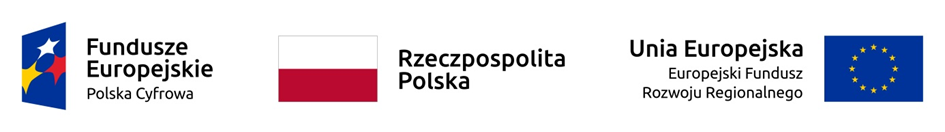 Katalog wydatków kwalifikowalnych w projektach realizowanych w ramach II osi priorytetowej Programu Operacyjnego Polska Cyfrowa na lata 2014-2020Warszawa, 14 sierpnia 2020 r.Wykaz skrótówUżyte w niniejszym Katalogu skróty oznaczają: EDB – ekwiwalent dotacji brutto,EFRR – Europejski Fundusz Rozwoju Regionalnego,EFS – Europejski Fundusz Społeczny,EFSI – Europejskie Fundusze Strukturalne i Inwestycyjne,GBER – ang.: general block exemption regulation (generalne wyłączenie blokowe) - rozporządzenie KE nr 651/2014;IP POPC – Instytucję Pośredniczącą POPC,IZ POPC – Instytucję Zarządzającą POPC,KE – Komisję Europejską,MŚP – mikro, małe i średnie przedsiębiorstwa,POPC – Program Operacyjny Polska Cyfrowa na lata 2014-2020,Pzp – ustawę z dnia 29 stycznia 2004 r. – Prawo zamówień publicznych (t.j. Dz. U.
z 2019 r. poz. 1843),SZOOP – Szczegółowy opis osi priorytetowych programu operacyjnego POPC, TFUE – Traktat o funkcjonowaniu Unii Europejskiej,UE – Unię Europejską,Rozdział - Słowniczek pojęćUżyte w Katalogu określenia oznaczają: beneficjent – podmiot, o którym mowa w art. 2 pkt 10 lub w art. 63 rozporządzenia ogólnego; na potrzeby niniejszego dokumentu ilekroć jest mowa o beneficjencie, należy przez to również rozumieć wskazanych w umowie o dofinansowanie projektu partnera i podmiot upoważniony do ponoszenia wydatków, chyba, że z treści Wytycznych lub niniejszego Katalogu wynika, że w danym kontekście chodzi o beneficjenta jako stronę umowy o dofinansowanie projektu;chmura obliczeniowa (ang. cloud computing) – model umożliwiający powszechny, wygodny, udzielany na żądanie dostęp za pośrednictwem sieci do wspólnej puli możliwych do konfiguracji zasobów przetwarzania (np. sieci, serwerów, przestrzeni przechowywania, aplikacji i usług), które można szybko dostarczyć i uwolnić przy minimalnym wysiłku zarządzania lub działań dostawcy usługi; cross-financing – tzw. zasadę elastyczności, o której mowa w art. 98 ust. 2 rozporządzenia ogólnego mającą na celu ułatwienie wdrażania jednofunduszowych programów operacyjnych. Zapewnia ona możliwość finansowania w ramach zakresów interwencji EFRR i EFS komplementarnych działań wchodzących odpowiednio w zakres drugiego funduszu;dochód wygenerowany podczas realizacji projektu – zgodnie z art. 65 ust. 8 rozporządzenia ogólnego dochód, który nie został wzięty pod uwagę w czasie zatwierdzania projektu, wygenerowany wyłącznie podczas jego wdrażania, wykazany nie później niż w momencie złożenia przez beneficjenta wniosku o płatność końcową;dochód wygenerowany po zakończeniu projektu – dochód w rozumieniu art. 61 ust. 1 – rozporządzenia ogólnego, tj. wpływy środków pieniężnych z bezpośrednich wpłat dokonywanych przez użytkowników za towary lub usługi zapewniane przez daną operację, jak np. opłaty ponoszone bezpośrednio przez użytkowników za użytkowanie infrastruktury, sprzedaż lub dzierżawę gruntu lub budynków lub opłaty za usługi, pomniejszone o wszelkie koszty operacyjne i koszty odtworzenia wyposażenia krótkotrwałego poniesione w okresie odniesienia. Oszczędności kosztów operacyjnych wygenerowane przez daną operację, z wyjątkiem  oszczędności kosztów wynikających z wdrożenia środków w zakresie efektywności energetycznej, traktuje się jako dochód, chyba że są skompensowane równoważnym zmniejszeniem dotacji na działalność; w związku z tym, że art. 61 ust. 1 rozporządzenia ogólnego definiuje operacje generujące dochód po ukończeniu, dochód w tym ujęciu będzie występował jedynie w fazie operacyjnej projektu;dofinansowanie – współfinansowanie z budżetu UE lub współfinansowanie krajowe z budżetu państwa; w przypadku instrumentów finansowych – finansowanie w oparciu o „umowę o finansowaniu” zgodnie z załącznikiem IV rozporządzenia ogólnego;dostawy – nabywanie rzeczy oraz innych dóbr, w szczególności na podstawie umowy sprzedaży, dostawy, najmu, dzierżawy oraz leasingu z opcją lub bez opcji zakupu, które może obejmować dodatkowo rozmieszczenie lub instalację; duży projekt – projekt, który w rozumieniu  art. 100 rozporządzenia ogólnego, obejmuje szereg robót, działań lub usług służący wykonaniu niepodzielnego zadania o sprecyzowanym charakterze gospodarczym lub technicznym, który posiada jasno określone cele i którego całkowite wydatki kwalifikowalne przekraczają kwotę 
50 000 000 EUR, a w przypadku operacji przyczyniających się do osiągnięcia celu tematycznego na mocy art. 9 pkt 7 akapit pierwszy (tj. promowanie zrównoważonego transportu i usuwanie niedoborów przepustowości w działaniu najważniejszej infrastruktury sieciowej), którego całkowite  wydatki kwalifikowalne przekraczają kwotę 75 000 000 EUR,fundusze EFSI – wspólne określenie dla Europejskiego Funduszu Rozwoju Regionalnego, Europejskiego Funduszu Społecznego, Funduszu Spójności, Europejskiego Funduszu Rolnego na rzecz Rozwoju Obszarów Wiejskich oraz Europejskiego Funduszu Morskiego i Rybackiego;fundusze strukturalne – Europejski Fundusz Rozwoju Regionalnego oraz Europejski Fundusz Społeczny;instytucja pośrednicząca – instytucję, o której mowa w art. 2 pkt 9 ustawy wdrożeniowej, tj. podmiot, któremu została powierzona, w drodze porozumienia zawartego z instytucją zarządzającą, realizacja zadań w POPC. Rolę instytucji pośredniczącej POPC pełni Centrum Projektów Polska Cyfrowa; instytucja zarządzająca – instytucję, o której mowa w art. 125 rozporządzenia ogólnego, tj. instytucja, która odpowiada za zarządzanie programem operacyjnym zgodnie z zasadą należytego zarządzania finansami. Zgodnie z ustawą wdrożeniową, rolę instytucji zarządzającej POPC pełni minister właściwy do spraw rozwoju regionalnego;Katalog – Katalog wydatków kwalifikowalnych w projektach realizowanych w ramach II osi priorytetowej POPC;komunikat Komisji – komunikat wyjaśniający Komisji Europejskiej dotyczący prawa wspólnotowego obowiązującego w dziedzinie udzielania zamówień, które nie są lub są jedynie częściowo objęte dyrektywami w sprawie zamówień publicznych (Dz. Urz. UE C 179 z 1 sierpnia 2006,str. 2);mikro, małe i średnie przedsiębiorstwa – mikro, małe i średnie przedsiębiorstwa, o jakich mowa w  załączniku I do rozporządzenia KE nr 651/2014 z dnia 17 czerwca 2014 r. uznającego niektóre rodzaje pomocy za zgodne z rynkiem wewnętrznym w zastosowaniu aer. 107 i 108 traktatu (Dz. Urz. UE L 187 z 26.06.2014, z późn. zm., str. 1);nieruchomości – nieruchomości w rozumieniu art. 46 § 1 ustawy z dnia 23 kwietnia 1964 r.- Kodeks cywilny (Dz. U. z 2019 r. poz. 1145 z późn. zm.), części powierzchni ziemskiej stanowiące odrębny przedmiot własności (grunty), jak również budynki trwale z gruntem związane lub części takich budynków, jeżeli na mocy przepisów szczególnych stanowią odrębny od gruntu przedmiot własności;operacja – operację w rozumieniu art. 2 ust. 9 rozporządzenia ogólnego. Uznaje się, że do celów niniejszego Katalogu oznacza projekt lub grupę projektów wybranych przez IP POPC, przyczyniających się do realizacji celów danego działania, do których się one odnoszą; organizacje pozarządowe – organizacje pozarządowe w rozumieniu art. 3 ust 2 ustawy z dnia 24 kwietnia 2003 r. o działalności pożytku publicznego i o wolontariacie (Dz. U. z 2016 r. poz. 1817 z późn. zm.);partner – podmiot w rozumieniu art. 33 ust. 1 ustawy wdrożeniowej, który jest wymieniony w zatwierdzonym wniosku o dofinansowanie projektu, realizujący wspólnie z beneficjentem (i ewentualnie innymi partnerami) projekt na warunkach określonych w umowie o dofinansowanie projektu i porozumieniu albo umowie o partnerstwie, wnoszący do projektu zasoby ludzkie, organizacyjne, techniczne lub finansowe. Zgodnie z Wytycznymi jest to podmiot, który ma prawo do ponoszenia wydatków na równi z beneficjentem, chyba że z treści Wytycznych lub niniejszego Katalogu wynika, że chodzi o beneficjenta jako stronę umowy o dofinansowanie projektu;personel projektu – osoby zaangażowane do realizacji zadań lub czynności w ramach projektu na podstawie stosunku pracy i wolontariusze wykonujący świadczenia na zasadach określonych w ustawie z dnia 24 kwietnia 2003 r. o działalności pożytku publicznego i o wolontariacie (Dz. U. z 2019 r. poz. 688, z późn. zm.);, personelem projektu jest też osoba fizyczna prowadząca działalność gospodarczą będąca beneficjentem oraz osoby z nią współpracujące w rozumieniu art. 8 ust. 11 ustawy z dnia 13 października 1998 r. o systemie ubezpieczeń społecznych (Dz. U. z 2020 r. poz. 3266 z późn. zm.);podmiot upoważniony do ponoszenia wydatków – podmiot z sektora finansów publicznych, pozostający w stosunku do wnioskodawcy w zależności osobowej, organizacyjnej i finansowej rozumianej jako brak samodzielności dysponowania środkami publicznymi (dysponent II i III stopnia); pomoc de minimis – pomoc zgodną z przepisami rozporządzenia Komisji (UE) nr 1407/2013 z dnia 18 grudnia 2013 r. w sprawie stosowania art. 107 i 108 Traktatu o funkcjonowaniu Unii Europejskiej do pomocy de minimis (Dz. Urz. UE L 352 z 24.12.2013, str. 1) oraz rozporządzeniem Komisji (UE) nr 360/2012 z dnia 
25 kwietnia 2012 r. w sprawie stosowania art. 107 i 108 Traktatu o funkcjonowaniu Unii Europejskiej do pomocy de minimis przyznawanej przedsiębiorstwom wykonującym usługi świadczone w ogólnym interesie gospodarczym (Dz. Urz. UE L 114 z 26.04.2012, str. 8); pomoc publiczna – wsparcie spełniające przesłanki wskazane w art. 107 ust. 1 TFUE.  Uznaje się, że jeżeli w niniejszym Katalogu mówi się generalnie o zasadach dotyczących pomocy publicznej, dotyczą one – w określonym zakresie – również pomocy de minimis; program pomocowy – na gruncie niniejszego Katalogu rozporządzenie wydane przez właściwego ministra na podstawie delegacji ustawowej  wpisanej w art. 27 ust. 4 ustawy wdrożeniowej określające, zgodnie z przedmiotową delegacją – szczegółowe warunki i przeznaczenie pomocy publicznej lub pomocy de minimis, będącej przedmiotem jego regulacji;Prawo budowlane – ustawa z dnia 7 lipca 1994 r. Prawo budowlane (Tekst jedn.: Dz.U. z 2019 r., poz. 1186 z późn. zm.);projekt – przedsięwzięcie w rozumieniu art. 2 pkt 18 ustawy wdrożeniowej zmierzające do osiągnięcia założonego celu określonego wskaźnikami, z określonym początkiem i końcem realizacji, zgłoszone do objęcia albo objęte współfinansowaniem UE jednego z funduszy strukturalnych albo Funduszu Spójności w ramach programu operacyjnego; projekt partnerski – projekt opisany w art. 33 ustawy wdrożeniowej;regionalna pomoc inwestycyjna - pomoc, o której mowa w art. 14 rozporządzenia KE 
nr 651/2014;roboty budowlane - wykonanie albo zaprojektowanie i wykonanie robót budowalnych określonych w przepisach wydanych na podstawie art. 2c Pzp lub obiektu budowlanego, a także realizację obiektu budowlanego, za pomocą dowolnych środków, zgodnie z wymaganiami określonymi przez zamawiającego;rozporządzenie EFRR – rozporządzenie Parlamentu Europejskiego i Rady (UE) nr 1301/2013 z dnia 17 grudnia 2013 r. w sprawie Europejskiego Funduszu Rozwoju Regionalnego i przepisów szczególnych dotyczących celu „Inwestycje na rzecz wzrostu i zatrudnienia” oraz w sprawie uchylenia rozporządzenia (WE) nr 1080/2006 (Dz. Urz. UE L 347 z 20.12.2013, str. 289);rozporządzenie EFS – rozporządzenie Parlamentu Europejskiego i Rady (UE) nr 1304/2013 z dnia 17 grudnia 2013 r. w sprawie Europejskiego Funduszu Społecznego i uchylające rozporządzenie Rady (WE) nr 1081/2006 (Dz. Urz. UE L 347 z 20.12.2013, str. 470);rozporządzenie ogólne – rozporządzenie Parlamentu Europejskiego i Rady (UE) nr 1303/2013 z dnia 17 grudnia 2013 r. ustanawiające wspólne przepisy dotyczące Europejskiego Funduszu Rozwoju Regionalnego, Europejskiego Funduszu Społecznego, Funduszu Spójności, Europejskiego Funduszu Rolnego na rzecz Rozwoju Obszarów Wiejskich oraz Europejskiego Funduszu Morskiego i Rybackiego oraz ustanawiające przepisy ogólne dotyczące Europejskiego Funduszu Rozwoju Regionalnego, Europejskiego Funduszu Społecznego, Funduszu Spójności i Europejskiego Funduszu Morskiego i Rybackiego oraz uchylające rozporządzenie Rady (WE) nr 1083/2006 (Dz. Urz. UE L 347 z 20.12.2013, str. 320);rozporządzenie KE nr 651/2014 – rozporządzenie Komisji (UE) nr 651/2014 z dnia 
17 czerwca 2014 r. uznające niektóre rodzaje pomocy za zgodne z rynkiem wewnętrznym w zastosowaniu art. 107 i 108 Traktatu (Dz. Urz. UE L z 26.06.2014 r.), stanowiące podstawę do opracowywania programów pomocowych albo pomocy indywidualnej (w tym pomocy ad hoc – poza programem pomocowym) w obszarach wskazanych w tym rozporządzeniu – tzw. poszczególnych wyłączeniach blokowych/grupowych;rozporządzenie KE nr 1407/2013 – rozporządzenie Komisji (UE) nr 1407/ 2013 z dnia 18 grudnia 2013 r. w sprawie stosowania art. 107 i 108 Traktatu o funkcjonowaniu Unii Europejskiej do pomocy de minimis (Dz. Urz. UE L 352 z 24.12 2013 r.);rozporządzenie nr 966/2012 – rozporządzenie Parlamentu Europejskiego i Rady (UE, Euratom) nr 966/2012 z dnia 25 października 2012 r. w sprawie zasad finansowych mających zastosowanie do budżetu ogólnego Unii oraz uchylające rozporządzenie Rady (WE, Euratom) nr 1605/2002;szczegółowy opis osi priorytetowych programu operacyjnego – dokument zdefiniowany w art. 2 pkt 25 ustawy wdrożeniowej przygotowany i przyjęty przez IZ POPC oraz zatwierdzony w zakresie kryteriów wyboru projektów przez komitet monitorujący, o którym mowa w art. 47 rozporządzenia ogólnego, określający w szczególności zakres działań lub poddziałań w ramach poszczególnych osi priorytetowych POPC;środki trwałe – aktywa w rozumieniu art. 3 ust. 1 pkt 15 ustawy z dnia 29 września 1994 r. o rachunkowości (Dz. U. 2019 r., poz. 351, z późn. zm.) z zastrzeżeniem inwestycji, o których mowa w art. 3 ust. 1 pkt 17 tej ustawy, rzeczowe aktywa trwałe i zrównane z nimi, o przewidywanym okresie ekonomicznej użyteczności dłuższym niż rok, kompletne, zdatne do użytku i przeznaczone na potrzeby jednostki organizacyjnej; zalicza się do nich w szczególności: nieruchomości – w tym grunty, prawo użytkowania wieczystego gruntu, budowle i budynki, a także będące odrębną własnością lokale, spółdzielcze własnościowe prawo do lokalu mieszkalnego oraz spółdzielcze prawo do lokalu użytkowego, maszyny, urządzenia, środki transportu i inne rzeczy, ulepszenia w obcych środkach trwałych, inwentarz żywy;umowa o dofinansowanie projektu – decyzję o dofinansowaniu projektu, o której mowa  w art. 2 pkt 2 ustawy wdrożeniowej lub umowę o dofinansowanie projektu, o której mowa w art. 2 pkt 26 ustawy wdrożeniowej tzn.:umowę zawartą między IP POPC a wnioskodawcą, którego projekt został wybrany do dofinansowania, zawierającą co najmniej elementy, o których mowa w art. 206 ust. 2 ustawy z dnia 27 sierpnia 2009 r. o finansach publicznych (Dz. U. z 2016 r. poz. 1870, z późn. zm.),porozumienie, o którym mowa w art. 206 ust. 5 ustawy z dnia 27 sierpnia 2009 r. o finansach publicznych, zawarte między IP POPC a wnioskodawcą, którego projekt został wybrany do dofinansowania,umowa o partnerstwie – umowę lub porozumienie, o których mowa w art. 33 ust. 5 ustawy wdrożeniowej, określające w szczególności: przedmiot porozumienia albo umowy, prawa i obowiązki stron, zakres i formę udziału poszczególnych partnerów w projekcie, partnera wiodącego uprawnionego do reprezentowania pozostałych partnerów projektu, sposób przekazywania dofinansowania na pokrycie kosztów ponoszonych przez poszczególnych partnerów projektu umożliwiający określenie kwoty dofinansowania udzielonego każdemu z partnerów, sposób postępowania w przypadku naruszenia lub niewywiązania się stron z porozumienia lub umowy;usługi - wszelkie świadczenia, których przedmiotem nie są roboty budowlane lub dostawy;wartości niematerialne i prawne – wartości niematerialne i prawne w rozumieniu art. 3 ust. 1 pkt 14 ustawy z dnia 29 września 1994 r. o rachunkowości, z zastrzeżeniem inwestycji, o których mowa w art. 3 ust. 1 pkt 17 tej ustawy, są to nabyte przez jednostkę, zaliczane do aktywów trwałych, prawa majątkowe nadające się do gospodarczego wykorzystania, o przewidywanym okresie ekonomicznej użyteczności dłuższym niż rok, przeznaczone do używania na potrzeby jednostki, a w szczególności: autorskie prawa majątkowe, prawa pokrewne, licencje, koncesje, prawa do wynalazków, patentów, znaków towarowych, wzorów użytkowych oraz zdobniczych, know-how; w przypadku wartości niematerialnych i prawnych oddanych do używania na podstawie umowy najmu, dzierżawy lub leasingu, wartości niematerialne i prawne zalicza się do aktywów trwałych jednej ze stron umowy, zgodnie z warunkami określonymi w ustawie o rachunkowości; do wartości niematerialnych i prawnych zalicza się również nabytą wartość firmy oraz koszty zakończonych prac rozwojowych;wkład własny – środki finansowe lub wkład niepieniężny zabezpieczone przez beneficjenta, które zostaną przeznaczone na pokrycie wydatków kwalifikowalnych i nie zostaną beneficjentowi przekazane w formie dofinansowania (różnica między kwotą wydatków kwalifikowalnych a kwotą dofinansowania przekazaną beneficjentowi, zgodnie ze stopą dofinansowania dla projektu rozumianą, jako % dofinansowania wydatków kwalifikowalnych);wnioskodawca – wnioskodawca w rozumieniu art. 2 pkt 28 ustawy wdrożeniowej, podmiot, który złożył wniosek o dofinansowanie projektu w ramach POPC;wydatek kwalifikowalny – wydatek lub koszt poniesiony w związku z realizacją projektu w ramach POPC, które spełniają kryteria refundacji, rozliczenia (w przypadku systemu zaliczkowego) - zgodnie z umową o dofinansowanie projektu;wydatek niekwalifikowalny – każdy wydatek lub koszt poniesiony, który nie jest wydatkiem kwalifikowalnym;wykonawca – osobę fizyczną, niebędącą personelem projektem w rozumieniu pkt. 20, osobę prawną albo jednostkę organizacyjną nieposiadającą osobowości prawnej, która oferuje realizację robót budowlanych, określone produkty lub usługi na rynku lub zawarła umowę w sprawie realizacji zamówienia w projekcie realizowanym w ramach POPC;Wytyczne – Wytyczne w zakresie kwalifikowalności wydatków w ramach Europejskiego Funduszu Rozwoju Regionalnego, Europejskiego Funduszu Społecznego oraz Funduszu Spójności na lata 2014-2020;Wytyczne ws. pomocy regionalnej – Wytyczne w sprawie krajowej pomocy regionalnej na lata 2014-2020 (Dz. Urz. C 209 z 27.07.2013 r.);zamówienie – umowę odpłatną, zawartą zgodnie z warunkami wynikającymi z Pzp, albo z umowy o dofinansowanie projektu pomiędzy zamawiającym a wykonawcą, której przedmiotem są usługi, dostawy lub roboty budowlane przewidziane w projekcie realizowanym w ramach POPC;Rozdział - Cel, zakres oraz obowiązywanie KataloguNiniejszy Katalog dotyczy kwalifikowalności wydatków dla projektów współfinansowanych w ramach II osi priorytetowej POPC i stanowi załącznik do SZOOP POPC. Katalog jest zgodny z postanowieniami Wytycznych oraz stanowi ich uszczegółowienie i uzupełnienie w zakresie, w jakim IZ POPC jest uprawniona do określania szczegółowych warunków kwalifikowalności wydatków w ramach POPC. Oznacza to, że wyżej wymienione Wytyczne i Katalog są komplementarne i należy je stosować łącznie.Zakres niniejszego Katalogu został określony m.in. poprzez odwołanie się do odpowiednich zapisów w Wytycznych, stanowiących delegację dla IZ POPC do uregulowania bądź doprecyzowania poszczególnych obszarów tematycznych w dokumentach programowych.W przypadku projektów objętych zasadami pomocy publicznej lub pomocy de minimis za kwalifikowalne mogą być uznane tylko te wydatki, które spełniają łącznie warunki określone w Wytycznych i niniejszym Katalogu oraz warunki wynikające z odpowiednich regulacji dotyczących ww. kategorii pomocy przyjętych na poziomie unijnym lub krajowym. Kategorie beneficjentów, którzy mogą ubiegać się o dofinansowanie w ramach II osi priorytetowej POPC określa SZOOP POPC.Każdy podmiot może zwrócić się na piśmie z prośbą o dokonanie indywidualnej interpretacji postanowień Katalogu w zakresie kwalifikowania wydatków obowiązujących w ramach POPC dla konkretnego stanu faktycznego. W pierwszej kolejności pytania należy kierować do IP POPC. W przypadku wątpliwości dotyczącej rozstrzygnięcia danej kwestii, przed udzieleniem odpowiedzi, IP POPC powinna zwrócić się do IZ POPC. Każdy podmiot może zwrócić się bezpośrednio do IZ POPC jedynie w sytuacji, gdy nie zgadza się z interpretacją wydaną przez IP POPC, a IP POPC odmówiła skierowania pytania do IZ POPC. W takiej sytuacji IZ POPC, do której wpłynęło zapytanie o interpretację, informuje o tym fakcie IP POPC, a następnie przekazuje jej – do wiadomości, udzieloną odpowiedź.Rozdział - Wspólne warunki i procedury w zakresie kwalifikowalności wydatkówZasady i warunki określone w niniejszym rozdziale stanowią uzupełnienie lub uszczegółowienie zasad i warunków określonych w Wytycznych. Ocena kwalifikowalności wydatku.Do oceny kwalifikowalności wydatków zastosowanie mają zasady określone w Wytycznych w podrozdziale 6.2 oraz w niniejszym Katalogu.Ponoszone wydatki mogą stanowić wydatek kwalifikowalny w ramach II osi priorytetowej  POPC, o ile mieszczą się w wykazach wydatków kwalifikowalnych zamieszczonych w rozdziale 4 niniejszego Katalogu.  W przypadku projektów objętych pomocą publiczną lub pomocą de minimis udzielaną na podstawie programu pomocowego, warunkiem kwalifikowalności wydatku jest również jego zgodność z programem pomocowym. Zgodność z regulacjami programu pomocowego przesądza również o kwalifikowalności projektu.Zasada faktycznego poniesienia wydatkuZasady faktycznego poniesienia wydatku zostały określone w Wytycznych w podrozdziale 6.4 oraz w niniejszym Katalogu.W przypadku, gdy przewiduje to system realizacji danego działania, określony w szczególności w umowie o dofinansowanie projektu, do wydatków kwalifikowalnych projektu zalicza się wydatki ponoszone przez podmioty inne niż beneficjent lub partner wskazany jako podmiot upoważniony do ponoszenia wydatków. Wydatki kwalifikowalne muszą być oparte na prawnie wiążących umowach, porozumieniach lub innych dokumentach, zatem niezbędne jest posiadanie przez beneficjenta należytej dokumentacji będącej podstawą poniesienia wydatku. Minimalny zakres takiej dokumentacji określa pkt 4.Wydatek faktycznie poniesiony przedkładany do rozliczenia powinien być poparty w szczególności:a) fakturą/rachunkiem lub dokumentem księgowym o równoważnej wartości dowodowej z oznaczeniem zapłaty, b) z zastrzeżeniem wyjątków wskazanych w podrozdziale 6.4 pkt 2 Wytycznych, potwierdzeniem płatności na rzecz wykonawcy w postaci wyciągu z rachunku płatniczego lub tzw. historii rachunku lub potwierdzeniem dokonania (zrealizowania) przelewu lub dokumentami potwierdzającymi dokonanie płatności gotówką, o których mowa w pkt 6. dowodem potwierdzającym poniesienie wydatku jest również wydrukowany wyciąg bankowy lub historia rachunku wygenerowana elektronicznie na podstawie art. 7 ustawy Prawo bankowe (t. j. Dz. U. z 2018 r. poz. 2187, z późn. zm.), która nie wymaga podpisu ani stempla. Warunkiem rozliczenia wydatku jest opłacenie faktury lub innego dokumentu księgowego o równoważnej wartości dowodowej w całości, tj. zarówno w części kwalifikowalnej jak i niekwalifikowalnej,c) umową, porozumieniem lub innym dokumentem potwierdzającym wzajemne zobowiązanie stron związane z realizacją dostaw, usług lub robót budowlanych,d) kopiami protokołów odbioru dokumentujących wykonanie robót, dostaw, usług lub innych dokumentów potwierdzających spełnienie świadczenia pomiędzy stronami (w przypadku, gdy obowiązek protokolarnego odbioru nie wynika z umowy z wykonawcą oraz świadczenie dotyczy drobnych zakupów możliwe jest potwierdzenie jego spełnienia pomiędzy stronami poprzez właściwą adnotację zamawiającego na fakturze potwierdzającą odbiór towaru),e) w przypadku środków trwałych i robót budowlanych, poza wskazanymi w lit. a) - d):dokumentem przyjęcia środka trwałego oraz wartości niematerialnych i prawnych (np. OT), (jeśli dotyczy),w przypadku zakupu nowego środka trwałego należy udokumentować fakt, że środek ten jest fabrycznie nowy. Warunek ten jest spełniony, gdy zastosowane zostanie jedno z poniższych rozwiązań:- umowa podpisana z dostawcą tego środka trwałego zawiera zapis jednoznacznie wskazujący, że nabywany środek trwały jest fabrycznie nowy,- do dokumentacji dołączono oświadczenie beneficjenta potwierdzające, że nabyty środek trwały jest fabrycznie nowy,w przypadku zakupu używanych środków trwałych:- oświadczeniem podmiotu zbywającego, że w okresie 7 lat (w przypadku nieruchomości 10 lat) poprzedzających datę nabycia środka trwałego nie był on finansowany ze środków unijnych ani z krajowych środków pomocy publicznej lub pomocy de minimis, - oświadczeniem beneficjenta, że cena używanego środka trwałego nie przekracza jego wartości rynkowej i jest niższa niż cena podobnego, nowego środka trwałego,- deklaracją sprzedającego określającą pochodzenie danego używanego środka trwałego,f) w przypadku analiz, ekspertyz, badań, opracowań itp., poza dokumentami wskazanymi w lit. a) - d) beneficjent musi być w posiadaniu dokumentu będącego wynikiem zleconej usługi, jednakże decyzja o konieczności załączenia opracowania do wniosku o płatność podejmowana jest przez IP POPC w indywidualnych przypadkach. W sytuacji gdy zajdzie konieczność załączenia dokumentów beneficjent zostanie o tym poinformowany,g) w przypadku zakupu materiałów informacyjno-promocyjnych, promocyjnych, poza dokumentami wskazanymi w lit. a) - d): kopiami, zdjęciami lub inaczej utrwalonymi odpowiednimi dla danego typu materiału informacyjnego sposobami wykazania zakupu materiałów,umową przeniesienia autorskich praw majątkowych i praw wykonywania praw zależnych do projektów materiałów informacyjno-promocyjnych na polach eksploatacji w zakresie niezbędnym do korzystania z tych materiałów (jeśli dotyczy), h) w przypadku szkoleń/warsztatów/seminariów/konferencji, poza dokumentami wskazanymi w lit. a) - d): i) programem szkolenia/warsztatu/seminarium/konferencji,listami obecności podpisanymi przez uczestników szkolenia/warsztatów/seminariów/konferencji (w sytuacji, gdy beneficjent jest organizatorem),kopiami w wersji papierowej lub wydrukiem zeskanowanego obrazu elektronicznego oryginalnych certyfikatów uczestnictwa przeznaczonych dla uczestników (w sytuacji, gdy takie certyfikaty były wydawane),i) w przypadku wydatków na wynagrodzenia pracowników wykonujących czynności bezpośrednio związane z realizacją danego projektu oraz wynagrodzeń ujętych w kosztach pośrednich:wszystkimi umowami o pracę oraz decyzjami o przyznanie dodatków, premii lub innych form wynagradzania pracownika zatrudnionego w danej instytucji obowiązującymi w okresie zaangażowania pracownika w związku z realizacją projektu i innymi dokumentami na podstawie których następuje wypłata wynagrodzenia w ramach projektu,regulaminem pracy i/lub regulaminem wynagradzania w instytucji,kartami czasu pracy i/lub listami obecności jeżeli pracownik jest rozliczany w systemie godzinowym,dowodami zapłaty (bankowymi lub kasowymi) potwierdzającymi zapłatę  wynagrodzenia wraz z potrąceniami oraz pochodnych od wynagrodzenia, w tym m.in. kwoty netto, składki PZU, składki i spłaty pożyczek mieszkaniowych, składki na ubezpieczenia społeczne, składki na ubezpieczenia zdrowotne, składaki na Fundusz Pracy, podatek dochodowy od osób fizycznych, listami płac,zakresem obowiązków lub opisem stanowisk pracy, z których bezpośrednio wynika zakres czynności realizowanych przez pracownika,dokumentacją potwierdzającą procentowe zaangażowanie pracownika w projekt w odniesieniu do jego zakresu obowiązków (jeśli nie wynika to z dokumentów wskazanych w tiret vi),oświadczeniem pracownika, że łączne zaangażowanie zawodowe tej osoby w realizację wszystkich projektów finansowanych z funduszy strukturalnych i FS oraz działań finansowanych z innych źródeł, w tym środków własnych beneficjenta i innych podmiotów, nie przekracza 276 godzin miesięcznie,raportami z wykonania zadań w ramach projektu przez osoby wynagradzane w formie dodatku zadaniowego;j) w przypadku wydatków na zakup nieruchomości/gruntu, poza dokumentami wskazanymi w lit. a) - d):dokumentem księgowym, który określa wartość nieruchomości (np. akt notarialny) wraz z operatem szacunkowym, ważnym w okresie 12 miesięcy poprzedzających moment poniesienia wydatku, określającym wartość rynkową nieruchomości sporządzonym przez rzeczoznawcę majątkowego, zgodnie z przepisami ustawy z dnia 21 sierpnia 1997 r. o gospodarce nieruchomościami (t. j. Dz. U. z 2018 r. poz. 220, z późn. zm.). W przypadku, gdy dokument księgowy opiewa na wyższą wartość niż ww. operat szacunkowy, należy zadeklarować jako wydatek kwalifikowalny kwotę do wysokości określonej w tym operacie szacunkowym. W sytuacji, gdy dokument księgowy opiewa na niższą kwotę niż operat szacunkowy należy zadeklarować jako kwalifikowalną kwotę do wysokości określonej w dokumencie księgowym.k) w przypadku wydatków dotyczących podróży służbowych i zakwaterowania pracowników:wnioskiem/poleceniem wyjazdu służbowego wraz z rozliczeniem delegacji,dowodami zapłaty kwot związanych z delegacją (kwot faktur VAT/rachunków/diet/ryczałtów), a jeśli były wypłacane zaliczki także dowodami wypłaty zaliczek,biletami lotniczymi wystawionymi w formie papierowej lub elektronicznej, wraz z fakturami VAT i dowodami zapłaty,biletami kolejowymi, autobusowymi, promowymi i innymi,fakturami VAT za bilety kolejowe, autobusowe, promowe i inne (jeśli takie wystawiono),fakturami VAT/rachunkami za nocleg,agendą spotkania/seminarium/konferencji, sprawozdaniem z wyjazdu służbowego, o ile brak jest innych dokumentów potwierdzających udział i związek delegacji z projektem,w przypadku rozliczania diet za podróże służbowe należy przedstawić informację o zapewnionych/niezapewnionych posiłkach i przejazdach,w przypadku rozliczania ubezpieczenia na czas podróży zagranicznej należy przedstawić polisę ubezpieczeniową wraz z dowodem zapłaty za nią. Ubezpieczenie powinno dotyczyć tylko takich sytuacji, w związku z którymi poniesienie wydatku było zasadne, konieczne i nie zostało wykluczone na podstawie obowiązujących przepisów krajowych i wewnętrznych,w przypadku rozliczania paliwa do samochodu służbowego/prywatnego – fakturą VAT wystawioną za zakup paliwa, kartą drogową samochodu służbowego oraz kalkulacją kosztów paliwa zużytego na cel delegacji w ramach projektu,w przypadku rozliczenia kosztu winiet i parkingów należy przedstawić faktury VAT wystawione za winiety i parking, a gdy nie było takich faktur – wydruki poświadczające opłacenie winiety i parkingu, w przypadku przekroczenia limitu hotelowego – zgodą kierownika jednostki na przekroczenie limitu hotelowego wraz z uzasadnieniem.Przez dokument o równoważnej wartości dowodowej należy rozumieć każdy dokument przedstawiony przez beneficjenta w celu potwierdzenia, że zapis księgowy podaje prawdziwy i rzetelny obraz transakcji faktycznie wykonanych, zgodnie z ustawą o rachunkowości.Przez dokument potwierdzający dokonanie płatności gotówkowej należy rozumieć:fakturę lub dokument księgowy o równoważnej wartości dowodowej z oznaczeniem, iż zapłacono gotówką lubdokument „Kasa przyjmie” (KP) lub „Kasa wypłaci” (KW) – zawierający odniesienie do faktury lub dokumentu księgowego o równoważnej wartości dowodowej, którego KP/KW dotyczy oraz wskazujący datę dokonania płatności wraz z raportem kasowym zawierającym odniesienie do faktury lub dokumentu księgowego o równoważnej wartości dowodowej, którego KP/KW dotyczy oraz wskazującym datę dokonania płatności. Jeżeli nie jest możliwe, aby KP/KW zawierały odniesienie do faktury lub dokumentu księgowego o równoważnej wartości dowodowej, w opisie faktury konieczne jest zamieszczenie informacji o numerach KP/KW.Przez dokument potwierdzający poniesienie kosztu związanego z wkładem niepieniężnym (z wyłączeniem wkładu niepieniężnego w formie nieodpłatnej pracy wolontariuszy) lub amortyzacją należy rozumieć dokumenty księgowe lub wyciągi z ksiąg rachunkowych odzwierciedlające wysokość poniesionych kosztów i potwierdzone przez upoważnione osoby.Przez dokumenty potwierdzające poniesienie kosztu związanego z wkładem niepieniężnym w postaci nieruchomości lub prawa użytkowania wieczystego do nieruchomości, należy rozumieć:dokumenty, o których mowa w pkt 7 orazoperat szacunkowy sporządzony przez uprawnionego rzeczoznawcę, potwierdzający, iż zadeklarowana wysokość wkładu niepieniężnego nie przekracza wartości rynkowej nieruchomości lub wartości prawa użytkowania wieczystego nieruchomości orazodpowiednio – akt notarialny (w przypadku własności nieruchomości) lub dokument potwierdzający dysponowanie prawem użytkowania wieczystego (w przypadku wniesienia prawa użytkowania wieczystego nieruchomości).W przypadku wkładu niepieniężnego w postaci nieruchomości podstawowym dokumentem, który określa wartość nieruchomości jest dokument księgowy. Operat szacunkowy jest dokumentem pomocniczym, określającym wartość rynkową nieruchomości. W przypadku, gdy dokument księgowy opiewa na wyższą wartość niż operat szacunkowy należy zadeklarować jako wkład niepieniężny kwotę do wysokości określonej w operacie szacunkowym. W sytuacji, gdy dokument księgowy opiewa na niższą kwotę niż operat szacunkowy należy zadeklarować jako kwalifikowalną kwotę do wysokości określonej w dokumencie księgowym.Przez dokument potwierdzający wysokość wkładu niepieniężnego w postaci nieodpłatnej pracy wolontariuszy, należy rozumieć porozumienie pomiędzy wolontariuszem a korzystającym (określające zakres, sposób i czas wykonywania świadczeń wolontariuszy) oraz karty prac wykonywanych przez poszczególnych wolontariuszy, potwierdzone przez pracodawcę (korzystającego z usług wolontariusza). Karta pracy wolontariusza powinna zawierać co najmniej następujące informacje: imię i nazwisko wolontariusza, datę świadczenia pracy, wymiar godzinowy, zakres realizowanych zadań oraz uzasadnienie ich związku z projektem,uzasadnienie obliczenia szacunkowej wartości zadań uwzględniającej powszechnie stosowane stawki rynkowe dla analogicznych zadań wykonywanych komercyjnie, podpis wolontariusza i pracodawcy.Dokumenty potwierdzające poniesione wydatki powinny być opisane w taki sposób, aby widoczny był związek danego wydatku z realizowanym projektem oraz powinny odnosić się do konkretnej pozycji wynikającej z wniosku o dofinansowanie. Oryginał dowodu księgowego powinien być również podpisany przez osobę akceptującą dokument zarówno pod względem merytorycznym (formalnym) jak i pod względem finansowym oraz zawierać dekretację (lub trwałe dołączenie wydruku dekretu do dokumentu), numer księgowy. Na oryginale dokumentu należy zawrzeć, numer umowy o dofinansowanie, informację o współfinansowaniu z EFRR oraz kwotę wydatków kwalifikowalnych w ramach projektu. W przypadku dokumentowania wydatków za pomocą faktury elektronicznej należy przedstawić wydruk (wizualizację) dokumentu księgowego, co jest równoważne kopii tradycyjnego dokumentu księgowego. Beneficjent dokonuje ww. opisu na wydruku (wizualizacji) faktury elektronicznej. Dodatkowo na oryginale dokumentu lub w formie załącznika należy przedstawić opis potwierdzający związek danego wydatku z realizowanym projektem, odniesienie do daty zawarcia i numeru umowy z wykonawcą oraz odniesienie do konkretnej pozycji wynikającej z harmonogramu rzeczowo-finansowego projektu (w tym nr zadania i nazwa kategorii), w której wydatek jest ujęty. W przypadku zastosowania opisu w formie załącznika na oryginale dokumentu księgowego należy umieścić informację, że dokument posiada załącznik – opis merytoryczny.W ramach projektu należy prowadzić wyodrębnioną ewidencję księgową kosztów, wydatków i przychodów, polegającą w szczególności na prowadzeniu odrębnego systemu księgowego lub stosowaniu w ramach istniejącego systemu księgowego odrębnego kodu księgowego umożliwiającego identyfikację wszystkich transakcji oraz poszczególnych operacji bankowych związanych z projektem oraz zapewnić, że operacje gospodarcze są ewidencjonowane zgodnie z obowiązującymi przepisami.Dokumenty związane z realizacją projektu powinny być przechowywane przez okres wskazany w umowie o dofinansowanie.W sytuacji poniesienia wydatku w walucie innej niż PLN, ujemne różnice kursowe nie są kwalifikowalne. Dodatnie różnice kursowe nie są traktowane jako przychód w projekcie, jednakże za kwalifikowalny może zostać uznany wydatek w wysokości nie większej niż faktycznie poniesiony i odzwierciedlony w księgach rachunkowych beneficjenta, zgodnie z przepisami krajowymi w zakresie rachunkowości oraz podatku VAT. W przypadku, gdy rozporządzenie dotyczące danego programu pomocowego określa inny sposób przeliczenia wydatków w walucie innej niż PLN od tego wskazanego w pkt 14, stosuje się zapisy tego rozporządzenia.W przypadku rozliczania, jako kwalifikowalne wydatków finansowanych z zaliczek wypłacanych pracownikom beneficjenta w celu odbycia delegacji zagranicznej, za kwalifikowalną może być uznana kwota faktycznie wykorzystanej zaliczki, po kursie zgodnym z zasadami rachunkowości stosowanymi u beneficjenta.Warunki oraz okres kwalifikowania wydatków w projektach podlegających zasadom pomocy publicznejRamy czasowe kwalifikowalności dla projektów objętych pomocą publiczną:W przypadku projektów objętych programem pomocowym – obowiązują ramy czasowe określone w tym akcie.W przypadku projektów, na które została przyznana pomoc indywidualna – obowiązują ramy czasowe określone w akcie przyznającym tę pomoc albo programie pomocowym, na podstawie którego pomoc ta ma być przyznana.Ze środków POPC mogą być udzielane, na podstawie programu pomocowego lub jako pomoc indywidualna następujące rodzaje pomocy: Regionalna pomoc inwestycyjna (unijna podstawa prawna: art. 14 rozporządzenia KE nr  651/ 2014),Pomoc na infrastrukturę szerokopasmową (unijna podstawa prawna: art. 52 rozporządzenia KE nr 651/ 2014),Pomoc na kulturę i zachowanie dziedzictwa kulturowego (unijna podstawa prawna: art. 53 rozporządzenia KE nr 651/ 2014),Pomoc szkoleniowa (podstawa prawna: art. 31 rozporządzenia KE nr 651/ 2014),Pomoc de minimis –  podstawa prawna: przepisy rozporządzenia KE nr 1407/2013 ws. pomocy de minimis.Każdy z ww. rodzajów pomocy charakteryzuje się pewnymi szczegółowymi dla siebie warunkami. Niemniej, dla większości ww. rodzajów pomocy wskazanych w pkt 2 a)-e), istnieją pewne warunki wspólne, tj.:obowiązek spełnienia przez planowaną pomoc tzw. efektu zachęty,obowiązek przestrzegania zasad kumulacji pomocy,obowiązek deklaracji przez podmiot ubiegający się o pomoc odpowiadający obowiązkowi weryfikacji przez podmiot udzielający pomocy: statusu przedsiębiorstwa (wnioskodawcy),obowiązek dyskontowania.Warunki te zostały szczegółowo omówione w punktach poniżej. Obowiązek spełnienia przez planowaną pomoc tzw. efektu zachęty – jest to podstawowy warunek przesądzający o kwalifikowalności projektu w zakresie większości z ww. rodzajów pomocy. Spełnienie przez pomoc „efektu zachęty” równoznaczne jest z uzasadnionym przekonaniem podmiotu, który ma udzielić pomocy, iż realizacja danego działania/ projektu nie zostałaby podjęta w tych samych ramach czasowych, czy w tym samym (pełnym) zakresie, albo nie zostałaby w ogóle zrealizowana, bez pomocy ze strony państwa (bez udzielenia na dany projekt pomocy publicznej). W przypadku rodzajów pomocy wskazanych w pkt 2), dla których  podstawą prawną są przepisy rozporządzenia KE nr 651/2014 (z wyłączeniem pomocy na kulturę i zachowanie dziedzictwa kulturowego) spełnienie przez planowaną pomoc efektu zachęty weryfikowane jest poprzez fakt, iż wnioskodawca powstrzymał się z rozpoczęciem prac nad projektem do czasu złożenia wniosku o przyznanie pomocy (dofinasowanie). Warunek ten dotyczy wszystkich podmiotów – zarówno MŚP, jak i dużych przedsiębiorstw.W stosunku do dużych przedsiębiorstw, którym ma być udzielona pomoc ad hoc na podstawie przepisów rozporządzenia KE nr 651/2014 (pomoc poza krajowym programem pomocowym, bezpośrednio na podstawie ww. przepisów unijnych) istnieje dodatkowy warunek: przed udzieleniem pomocy istnieje obowiązek zweryfikowania, że dokumentacja dostarczona przez wnioskodawcę dowodzi, iż planowana pomoc przyniesie co najmniej jeden z efektów wskazanych w art. 6 ust. 3 Rozporządzenia KE nr 651/2014. Przez rozpoczęcie prac w rozumieniu przepisów rozporządzenia KE nr 651/ 2014 należy rozumieć: podjęcie prac budowlanych lub prawnie wiążącego zobowiązania do zamówienia urządzeń (ruchomych środków trwałych) lub innego zobowiązania które sprawia, że inwestycja staje się nieodwracalna, w zależności od tego, co nastąpi najpierw. Należy jednocześnie wskazać, iż zakupu nieruchomości gruntowej, ani prac przygotowawczych, takich jak uzyskanie stosownych zezwoleń, czy przeprowadzenie studiów wykonalności, co do zasady, nie uważa się za rozpoczęcie prac.Uwzględniając powyższą definicję, prace uważa się za rozpoczęte, jeśli zobowiązania (zobowiązanie) podjęte przez wnioskodawcę przed złożeniem wniosku o udzielenie pomocy powodują, z biznesowego punktu widzenia, trudności z wycofaniem się z realizacji projektu, w szczególności, gdy wycofanie się z projektu równoznaczne byłoby ze stratami finansowymi. W zakresie samych prac budowlanych –  należy odwoływać się do regulacji prawnych zawartych w ustawie - Prawo budowlane. W szczególności, zgodnie z art. 3 pkt 6 i 7 ww. ustawy, przez roboty budowlane rozumie się: budowę (wykonywanie obiektu budowlanego w określonym miejscu, odbudowę, rozbudowę, nadbudowę obiektu budowlanego), a także prace polegające na przebudowie, montażu, remoncie lub rozbiórce obiektu budowlanego. Natomiast w myśl art. 41 tej ustawy: rozpoczęcie budowy następuje z chwilą podjęcia prac przygotowawczych na terenie budowy, tj.:wytyczenia geodezyjnego obiektów w terenie,wykonania niwelacji terenu, zagospodarowania terenu budowy wraz z budową tymczasowych obiektów, wykonania przyłączy do sieci infrastruktury technicznej na potrzeby budowy.Za rozpoczęcie prac budowlanych uważa się zatem: faktyczne rozpoczęcie tych prac, co w praktyce jest odzwierciedlone w dzienniku budowy jako pierwszy wpis do tego dokumentu (dotyczący rozpoczęcia prac przygotowawczych lub budowlanych), jak również: podpisanie umowy z wykonawcą (podjęcie prawnie wiążącego zobowiązania, nawet jeżeli prace faktycznie nie rozpoczęły się). W zakresie zamówienia (urządzeń) ruchomych środków trwałych - „pierwsze wiążące zobowiązanie” do zamówienia urządzeń/ruchomych środków trwałych należy oceniać z punktu widzenia charakteru i treści warunków umowy, a nie z punktu widzenia jej formalnej klasyfikacji. Obowiązek przestrzegania zasad kumulacji pomocy – różne rodzaje pomocy publicznej (a także różne rodzaje pomocy publicznej z pomocą de minimis) można kumulować ze sobą w stosunku do tych samych wydatków kwalifikowalnych do poziomu najwyższej dopuszczalnej intensywności (lub maksymalnej dopuszczalnej kwoty na projekt) przewidzianej dla danego rodzaju pomocy publicznej w przepisach unijnychObowiązek deklaracji przez podmiot ubiegający się o pomoc odpowiadający obowiązkowi weryfikacji przez podmiot udzielający pomocy: statusu przedsiębiorstwa (wnioskodawcy) – w przypadku rodzajów pomocy publicznej regulowanych rozporządzeniem KE nr 651/ 2014 – zastosowanie mają regulacje Załącznika I do tego Rozporządzenia. W przypadku pomocy de minimis – zastosowanie znajduje regulacja art. 2 ust. 2 Rozporządzenia KE nr 1407/2013, z uwzględnieniem Zalecenia Komisji 2003/361/WE z dnia 6 maja 2003 r., które dotyczy definicji przedsiębiorstw mikro, małych i średnich (Dz. Urz. L 124 z 20.5.2003, str. 36).Ocena statusu przedsiębiorstwa jest jednym z kluczowych aspektów decyzji instytucji przyznającej pomoc co do warunków udzielanej pomocy (m.in. w zakresie dopuszczalnej wysokości/intensywności pomocy, jak również dopuszczalności możliwości udzielania danego rodzaju pomocy w ogóle).Obowiązek dyskontowania – zgodnie z art. § 5 ust. 1 rozporządzenia Rady Ministrów z dnia 11 sierpnia 2004 r. w sprawie szczegółowego sposobu obliczania wartości pomocy publicznej udzielanej w różnych formach: w przypadku pomocy rozłożonej w czasie, na przykład dotacji przekazywanej w transzach, przy obliczaniu EDB uwzględnia się zdyskontowaną kwotę tej pomocy. Wymóg dyskontowania, zgodnie ze stanowiskiem Urzędu Ochrony Konkurencji i Konsumentów, odnosi się jednak wyłącznie do pomocy, w przypadku której od samego początku, z założenia, wypłata będzie następowała w częściach, w określonych momentach lub będzie ona wypłacona w całości po upływie określonego czasu, a terminy wypłat nie będą zależne od przedsiębiorcy. Jest to tzw. pomoc z założenia rozłożona w czasie. W takim przypadku w celu obliczenia EDB należy zastosować wyłącznie stopę dyskontową obowiązującą w dniu udzielenia pomocy, tj. podpisania umowy o dofinansowanie projektu. Zmiana stopy dyskontowej w trakcie realizacji projektu nie powoduje zmiany EDB. Zasada ta obowiązuje również w przypadku, gdy w wyniku zmiany harmonogramu realizacji płatności pojawia się konieczność przeliczenia EDB. Zatem w przypadku ponownego ustalania wartości pomocy (według zaktualizowanego harmonogramu wypłat) zastosowana powinna być stopa dyskontowa obowiązująca w dniu udzielenia pomocy.W sytuacji natomiast, gdy harmonogram przekazywania kolejnych transz dotacji przewidziany w umowie o dofinasowanie nie jest sztywny i nie podlega bezwzględnej realizacji dyskontowanie pomocy nie jest konieczne. Oznacza to, iż EDB tak udzielanej pomocy równa jest wartości nominalnej pomocy, czyli całkowitej kwocie dofinansowania projektu.Zamówienia udzielane w projektachWarunki i zasady udzielania zamówień w projektach realizowanych w ramach II osi priorytetowej określają zapisy podrozdziału 6.5 Wytycznych.Wnioskodawca, który rozpoczyna realizację projektu na własne ryzyko przed podpisaniem umowy o dofinansowanie, powinien upublicznić zapytanie ofertowe, o którym mowa w sekcji 6.5.2 Wytycznych:przed ogłoszeniem konkursu lub naboru - na stronie internetowej www.cppc.gov.pl, po ogłoszeniu konkursu lub naboru - w bazie konkurencyjności, o której mowa w punkcie 13 sekcji 6.5.2 Wytycznych.W przypadku, gdy beneficjent nie jest zobligowany do stosowania przepisów Pzp ani zasady konkurencyjności, o której mowa w sekcji 6.5.2. Wytycznych, udzielenie zamówienia o wartości przekraczającej 50 tys. PLN netto może nastąpić po przeprowadzeniu procedury rozeznania rynku określonej w sekcji 6.5.1. Wytycznych. Przykładowy wykaz często spotykanych nieprawidłowości w zakresie zamówień został opisany w załączniku nr 1 do niniejszego Katalogu.Załącznik nr 2 zawiera zestawienie regulacji w zakresie zasady konkurencyjności w odniesieniu do konieczności stosowania przez zamawiającego określonej ścieżki postępowania.LeasingLeasing jest wydatkiem kwalifikowanym na zasadach określonych w Wytycznych oraz w niniejszym Katalogu.Za niekwalifikowalne uznaje się wydatki związane z umową leasingu poniesione na:a) podatek związany z umową leasingu (nie dotyczy projektów, w których VAT jest wydatkiem kwalifikowalnym),b) marżę finansującego,c) odsetki od refinansowania kosztów,d) pokrycie kosztów pośrednich,e) opłaty ubezpieczeniowe.Projekty generujące dochód po zakończeniu realizacji projektówSzczegółowe zasady odnoszące się do projektów generujących dochód w trakcie i po zakończeniu realizacji projektu znajdują się w podrozdziałach 6.9 i 7.7 Wytycznych.Potencjalne dochody w projektach realizowanych w ramach POPC są określane w dokumentacji wniosku o dofinansowanie poprzez obliczanie bieżącej wartości dochodu z projektu, z uwzględnieniem właściwego okresu odniesienia, spodziewanej rentowności, biorąc pod uwagę zastosowanie zasady „zanieczyszczający płaci” oraz, w stosownych przypadkach, zasady sprawiedliwości w powiązaniu ze względnym stanem zamożności danego państwa członkowskiego.Kwalifikowalność podatku VAT i innych podatków, opłat i obciążeńKwoty podatku VAT oraz innych podatków, opłat i obciążeń są kwalifikowalne w ramach projektu na warunkach określonych w podrozdziale 6.13 Wytycznych. IZ POPC nie dopuszcza możliwości kwalifikowania podatku VAT w stosunku do wydatków, dla których beneficjent odlicza ten podatek częściowo wg proporcji ustalonej zgodnie z art. 90 ust. 2 ustawy o VAT. Duży projekt – zasady identyfikacji W ramach POPC co do zasady nie przewiduje się realizacji dużych projektów. Weryfikacja danego projektu pod kątem zaliczania się do grupy projektów dużych (określana mianem identyfikacji dużego projektu), czyli takich których całkowite wydatki kwalifikowalne przekraczają kwotę 50 mln EUR, dotyczy każdego projektu, który ubiega się o wsparcie finansowe w ramach POPC. Następuje ona po złożeniu przez wnioskodawcę do IP POPC wniosku o dofinansowanie w ramach POPC. W tym celu bada się czy wydatki kwalifikowalne danego projektu wyrażone w EUR przekraczają próg dużego projektu, określony w  art. 100 rozporządzenia ogólnego. Aby dokonać konwersji walutowej PLN/EUR należy posłużyć się średnią arytmetyczną kursów średnioważonych walut obcych w złotych (miesięcznych) Narodowego Banku Polskiego, z ostatnich kolejno następujących po sobie sześciu miesięcy bezpośrednio poprzedzających miesiąc złożenia wniosku o dofinansowanie (kursy te publikowane są w mediach elektronicznych pod adresem: http://www.nbp.pl/home.aspx?f=/kursy/arch_a.html ).Określony w ten sposób kurs wymiany zostaje dla danego projektu „zamrożony” (tj. jest stały do zakończenia realizacji i ostatecznego rozliczenia projektu w ramach POPC) i jest wykorzystywany w następujących trzech obszarach:identyfikacji dużego projektu, tj. określeniu, czy dany projekt ma status projektu dużego, czy tego statusu nie posiada;wypełnieniu formularza wniosku o potwierdzenie wkładu finansowego do dużego projektu w celu przekazania do oceny dokonywanej przez KE;przeliczeniu wartości finansowych zawartych w decyzji KE potwierdzającej przyznanie dofinansowania w ramach POPC dla dużego projektu na potrzeby umowy o dofinansowanie.W przypadku przekroczenia wartości 50 mln EUR wydatków kwalifikowalnych projektu w trakcie jego realizacji, wówczas wydatki przekraczające powyższy limit uznaje się za niekwalifikowalne.Podmiot dokonujący wydatków kwalifikowalnychPodmiotem ponoszącym wydatki kwalifikowalne jest beneficjent, określony w rozdziale 1 pkt 1 Katalogu, z zastrzeżeniem pkt 2 w podrozdziale 3.2 . Beneficjent może realizować projekt w partnerstwie na warunkach określonych w art. 33 ustawy wdrożeniowej. Umowa o partnerstwie, stanowiąca załącznik do wniosku o dofinansowanie, powinna wskazywać czy parter lub partnerzy są jednocześnie upoważnieni do ponoszenia wydatków w projekcie.    W ramach II osi priorytetowej projekty realizowane przez więcej niż jeden podmiot powinny być wdrażane w partnerstwie. Niemniej jednak dopuszczalne jest ustanowienie podmiotu upoważnionego do ponoszenia wydatków.  Beneficjent może podpisać ze wskazanym podmiotem upoważnionym do ponoszenia wydatków umowę lub porozumienie z poszanowaniem obowiązujących przepisów. Dokument ten stanowi załącznik do wniosku o dofinansowanie. Porozumienie lub umowa zawarta pomiędzy beneficjentem a podmiotem upoważnionym powinna zawierać postanowienia dotyczące wzajemnych praw i obowiązków stron gwarantujące wypełnienie przez beneficjenta zobowiązań wynikających z umowy o dofinansowanie, w tym przede wszystkim zachowanie trwałości projektu przez wskazany w niej okres. W przypadku gdy umowa lub porozumienie pomiędzy wnioskodawcą a podmiotem upoważnionym do ponoszenia wydatków nie zostaną zawarte, wnioskodawca zobowiązany jest do przedłożenia IP POPC najpóźniej w dniu podpisania umowy lub porozumienia o dofinansowanie wykazu podmiotów upoważnionych do ponoszenia wydatków stanowiący załącznik do umowy/ porozumienia o dofinansowanie. W szczególnie uzasadnionych przypadkach możliwe jest ustanowienie podmiotu upoważnionego do ponoszenia wydatków po podpisaniu umowy o dofinansowanie projektu. Zgody na ustanowienie nowego podmiotu bądź podmiotów udziela IP POPC na  uzasadniony wniosek beneficjenta. Pozytywne rozpatrzenie wniosku wiąże się z koniecznością podpisania aneksu do umowy o dofinansowanie.Do podmiotów upoważnionych do ponoszenia wydatków stosuje się odpowiednio te postanowienia Wytycznych i niniejszego Katalogu, które odnoszą się również do beneficjenta. Oznacza to w szczególności, iż dopuszczalna jest sytuacja, w której podmiot upoważniony przez beneficjenta do ponoszenia wydatków kwalifikowalnych jest właścicielem części majątku wytworzonego w związku z realizacją projektu.W przypadku ustanowienia podmiotu upoważnionego do ponoszenia wydatków beneficjent dołącza do aneksu, o którym mowa w punkcie 5, porozumienie lub umowę zawartą pomiędzy beneficjentem a podmiotem upoważnionym lub zaktualizowany wykaz podmiotów upoważnionych do ponoszenia wydatków stanowiący załącznik do umowy o dofinansowanie. Niezależnie od tego, czy beneficjent upoważni inny podmiot do ponoszenia wydatków kwalifikowalnych, beneficjent, jako strona umowy o dofinansowanie:zawsze pozostaje odpowiedzialny za prawidłowość rzeczowej i finansowej realizacji tego projektu i odpowiada przed instytucją, z którą podpisał umowę o dofinansowanie, za prawidłowość całości wydatków kwalifikowalnych ponoszonych w ramach projektu,zawsze pozostaje odpowiedzialny za zapewnienie trwałości projektu, zgodnie z art. 71 rozporządzenia ogólnego,zawsze pozostaje jedynym podmiotem właściwym do kontaktów z instytucjami w systemie realizacji POPC, do przedstawiania wniosków o płatność oraz do otrzymywania dofinansowania ze środków przeznaczonych na realizację POPC.Do wszystkich wydatków kwalifikowalnych mają zastosowanie te same wymogi dotyczące ich ponoszenia, dokumentowania, sporządzania wniosków o płatność itp., bez względu na to czy wydatek został poniesiony przez beneficjenta, partnera czy przez inny podmiot przewidziany w systemie realizacji danego działania.Podmiot na rzecz którego ponoszone są wydatki kwalifikowalneCo do zasady, wydatki kwalifikowalne ponoszone są na rzecz podmiotu (wykonawcy) będącego stroną umowy lub wskazanego w umowie  dostawy, umowie o roboty budowlane lub umowie o świadczenie usług zawartej z beneficjentem (zamawiającym).Na podstawie umowy, o której mowa w pkt 1 beneficjent dokonuje płatności na rzecz wykonawcy.Mając na uwadze art. 143c Pzp, za kwalifikowalne mogą zostać uznane wydatki poniesione na rzecz podmiotu innego niż wskazany w punkcie 1. Zgodnie z art. 143c ust. 1 Pzp, zamawiający dokonuje bezpośredniej zapłaty wymagalnego wynagrodzenia przysługującego podwykonawcy lub dalszemu podwykonawcy, który zawarł zaakceptowaną przez zamawiającego umowę o podwykonawstwo, której przedmiotem są roboty budowlane, lub który zawarł przedłożoną zamawiającemu umowę o podwykonawstwo, której przedmiotem są dostawy lub usługi, w przypadku uchylenia się od obowiązku zapłaty odpowiednio przez wykonawcę, podwykonawcę lub dalszego podwykonawcę zamówienia na roboty budowlane.  Wydatki kwalifikowalne stanowią wówczas wyłącznie wynagrodzenie dotyczące należności powstałych:-  po zaakceptowaniu przez beneficjenta umowy o podwykonawstwo, której przedmiotem są roboty budowlane lub, - po przedłożeniu zamawiającemu poświadczonej za zgodność z oryginałem kopii umowy o podwykonawstwo, której przedmiotem  są dostawy lub usługi – bez odsetek, należnych podwykonawcy lub dalszemu podwykonawcy.W przypadku, gdy beneficjent dokonuje płatności bezpośrednio na rzecz podwykonawcy, wydatki dokonane w tym trybie mogą być uznane za kwalifikowalne, jeżeli zostały dokonane z zachowaniem pozostałych obowiązujących zasad i warunków dotyczących kwalifikowalności wydatków, w tym z zachowaniem zakazu podwójnego finansowania. Postanowienia, o których mowa w pkt 3-5 stosuje się odpowiednio do wydatków ponoszonych przez podmioty zobowiązane do stosowania zasady konkurencyjności, o której mowa w sekcji 6.5.2 Wytycznych. W przypadku zajęcia płatności na rzecz wykonawcy przez komornika wydatek poniesiony na rachunek bankowy wskazany przez komornika może być kwalifikowalny, jeżeli został poniesiony zgodnie z pozostałymi warunkami dotyczącymi kwalifikowania wydatków.W przypadku dokonania przez wykonawcę cesji wierzytelności na rzecz innego podmiotu, wydatki poniesione przez zamawiającego na rachunek bankowy cesjonariusza mogą być uznane za kwalifikowalne, jeśli zostaną poniesione zgodnie z pozostałymi wymogami dotyczącymi kwalifikowania wydatków oraz pod warunkiem dokonania cesji zgodnie z prawem.Rozdział - Oś priorytetowa II E-administracja i otwarty rząd - szczegółowe zasady kwalifikowalności wydatków w ramach EFRRWydatki kwalifikowalne w niniejszym rozdziale zostały zaprezentowane w podziale na kategorie i podkategorie. Budżet projektu ujęty we wniosku o dofinansowanie projektu przedstawia wydatki kwalifikowalne w podziale na kategorie i podkategorie, opisane w tabeli nr 1. Umowa o dofinansowanie reguluje sposób postępowania w przypadku konieczności dokonania przesunięć wydatków pomiędzy kategoriami lub podkategoriami wydatków, wskazując sytuacje wymagające aneksowania umowy o dofinansowanie. Wnioskodawca z chwilą składania wniosku podejmuje decyzję o sposobie rozliczania kosztów pośrednich, tj. na podstawie faktycznie poniesionych wydatków albo według stawki ryczałtowej w wysokości do 15% bezpośrednich kwalifikowanych kosztów wykazanych w kategorii Wynagrodzenia pracowników wykonujących merytoryczne zadania bezpośrednio związane z głównymi celami i produktami projektu na zasadach określonych w rozdziale 6.6 Wytycznych oraz w niniejszym Katalogu.  Wyjątkowo, wprowadzenie uproszczonych metod rozliczania wydatków na pozostałą część projektu dopuszczalne jest w przypadku projektów wieloletnich. W takich przypadkach okres, za który deklarowane są koszty faktycznie poniesione powinien być wyraźnie oddzielony od okresu, za który koszty są deklarowane na podstawie uproszczonych metod rozliczania wydatków, tak aby uniknąć podwójnego finansowania kosztów projektu.W projektach wybranych do dofinansowania:-   w trybie konkursowym w ramach konkursów wszczętych po 1 stycznia 2018 r.,-  w trybie pozakonkursowym w projektach, dla których umowy o dofinansowanie podpisane zostały po 1 stycznia 2018 r.,koszty pośrednie rozliczane są stawką ryczałtową określoną w punkcie 4. W przypadku projektów, w których co najmniej 50% wydatków bezpośrednich (zgodnie z szacunkiem beneficjenta wynikającym ze złożonego do oceny wniosku o dofinasowanie) ponoszone jest w drodze zastosowania Pzp, koszty pośrednie mogą być rozliczane  na podstawie rzeczywiście poniesionych wydatków (tj. z pełnym udokumentowaniem wydatków), z zachowaniem wymogów określonych w podrozdziale 6.5 Wytycznych oraz podrozdziału 3.4 niniejszego Katalogu. Usługi niezlecane na zewnątrz, ale wykonywane przez pracowników beneficjenta lub partnera są finansowane w ramach kategorii dotyczącej wynagrodzenia pracowników lub kosztów pośrednich. Koszty personelu mogą być zaliczane zarówno do kosztów bezpośrednich (koszty personelu wykonującego konkretne zadania w projekcie zdefiniowane we wniosku o dofinansowanie oraz harmonogramie projektu) jak i kosztów pośrednich (np. wynagrodzenia zaliczające się do kosztów zarządu, w tym w szczególności kierownika jednostki, obsługi księgowej, kadrowej, administracyjnej na potrzeby funkcjonowania jednostki). Katalog wydatków kwalifikowalnych dla projektów realizowanych w działaniu 2.1 w ramach „uproszczonej procedury” znajduje się w sekcji 4.1.4 niniejszego Katalogu. Katalog wydatków kwalifikowalnych dla projektów realizowanych w działaniu 2.4  „Tworzenie usług i aplikacji wykorzystujących e-usługi publiczne i informacje sektora publicznego” znajduje się w podrozdziale 4.4 niniejszego Katalogu.Tabela 1. Klasyfikacja wydatków w osi II PO PC według kategorii i podkategoriiWydatki kwalifikowalneWykaz wydatków kwalifikowalnych ponoszonych na rzecz projektów realizowanych w ramach II osi priorytetowej Wydatki wymienione w rozdziale 4 uznaje się za kwalifikowalne, o ile poniesione zostały w okresie od 1 stycznia 2014 r. do 31 grudnia 2023 r., chyba że umowa o dofinansowanie projektu stanowi inaczej. Za kwalifikowalne uznaje się następujące wydatki w ramach poniższych kategorii i podkategorii:Środki trwałe i wartości niematerialne i prawneOprogramowanie  wydatki na pokrycie kosztów stworzenia, zakupu, leasingu, dzierżawy i najmu oprogramowania, wydatki na wdrożenie oprogramowania,wydatki na rozbudowę i aktualizację istniejącego oprogramowania,wydatki na pokrycie kosztów prac instalacyjnych, konfiguracyjnych i optymalizacyjnych,wydatki na pokrycie kosztów stworzenia domen (platform) i portali,wydatki na pokrycie kosztów przygotowania zawartości portali, w tym wydatki na rozbudowę portali,wydatki na budowę lub rozbudowę zabezpieczeń logicznych (firewall, systemy IDS, IPS),wydatki na zakup narzędzi warstwy programowej niezbędnych dla zapewnienia bezpieczeństwa przesyłanych informacji oraz identyfikacji (np. elektronicznego poświadczania tożsamości), amortyzacja wartości niematerialnych z zachowaniem zasad ogólnych dotyczących amortyzacji danego rodzaju wartości niematerialnych w zakresie i w czasie, w jakim są one wykorzystywane do realizacji projektu.Przy zakupie, modernizacji, aktualizacji bądź stworzeniu oprogramowania kwalifikowalne są wydatki  zakupu, rozszerzenia i aktualizacji licencji lub przejęcia autorskich praw majątkowych. Sprzęt informatyczny wydatki na zakup i dostawę sprzętu informatycznego,wydatki na urządzenia sieciowe i osprzęt sieciowy pozwalający na przyłączenie do szerokopasmowego internetu, wydatki na modernizację sprzętu informatycznego w zakresie w jakim jest to niezbędne do realizacji projektu,utrzymanie sprzętu w okresie realizacji projektu,wydatki na leasing sprzętu informatycznego,wydatki na najem sprzętu informatycznego,wydatki na dzierżawę sprzętu informatycznego,amortyzacja sprzętu informatycznego z zachowaniem zasad ogólnych dotyczących amortyzacji danego rodzaju środków trwałych w zakresie i w czasie, w jakim są one wykorzystywane do realizacji projektu,wydatki na zakup narzędzi warstwy sprzętowej niezbędnych dla zapewnienia bezpieczeństwa przesyłanych informacji oraz identyfikacji (np. elektronicznego poświadczania tożsamości).Sprzęt do digitalizacjiwydatki związane z zakupem infrastruktury do pozyskiwania udostępnianych w ramach projektu danych oraz do digitalizacji (skanery, kamery cyfrowe, oświetlenie, zestawy komputerowe, podzespoły komputerowe, kalibratory i spektrofotometry, akcesoria itp.)wydatki na modernizację sprzętu do digitalizacji w zakresie w jakim jest to niezbędne do realizacji projektu, pod warunkiem, że sprzęt ten nie został zakupiony przy współfinansowaniu ze środków funduszy unijnych,utrzymanie sprzętu w okresie realizacji projektu,wydatki na opiekę serwisową posprzedażową (maintenance) sprzętu do digitalizacji,wydatki na leasing sprzętu do digitalizacji,wydatki na najem sprzętu do digitalizacji,wydatki na dzierżawę sprzętu do digitalizacji,amortyzacja sprzętu do digitalizacji, z zachowaniem zasad ogólnych dotyczących amortyzacji danego rodzaju środków trwałych w zakresie i w czasie, w jakim są one wykorzystywane do realizacji projektu,Usługi zewnętrznePrzygotowanie projektu dokumentacja techniczna, finansowa o ile jej opracowanie jest niezbędne do przygotowania lub realizacji projektu, z wyjątkiem wypełnienia formularza wniosku o dofinansowanie. studium wykonalności,dokumentacja przetargowa,uzyskanie niezbędnych decyzji administracyjnych na etapie przygotowania projektu czy wniosku o dofinansowanie,obsługa instrumentów zabezpieczających realizację umowy o dofinansowanie, określona w umowie o dofinansowanie,ocena oddziaływania na środowisko,mapy lub szkice sytuujące projekt,wydatki poniesione na pokrycie kosztów związanych z innymi wymaganymi przez IZ/IP POPC działaniami koniecznymi do przeprowadzenia na etapie sporządzania wniosku o dofinansowanie (np. związane z publiczną prezentacją projektu). Usługi informatycznewydatki na opiekę serwisową posprzedażową (maintenance) oprogramowania,wydatki na opiekę serwisową posprzedażową (maintenance) sprzętu informatycznego (konserwacja),wydatki na obsługę i serwis wynajmowanego w ramach projektu sprzętu informatycznego,wydatki na pokrycie kosztów utrzymania domen (platform) i portali,wydatki na pokrycie kosztów usług: zapewnienia dostępu do sieci Internet, hostingu, kolokacji i innych,zakup usług przetwarzania w chmurze obliczeniowej typu IaaS, SaaS, PaaS,digitalizacja rejestrów i poprawa jakości danych, w tym czyszczenie danych oraz digitalizacja danych dostępnych w innych formach niż forma cyfrowa,wydatki na usługi audytu zewnętrznego w zakresie sprzętu lub oprogramowania oraz audyty dostępności treści pod katem zgodności z WCAG 2.0.Usługi wspomagające realizację projektu usługi doradcze w trakcie realizacji projektu, w tym zapewnienie wsparcia technicznego, ekspertyzy prawne, badania i analizy techniczne, finansowe, ekonomiczne oraz w zakresie wdrażania krajowych i międzynarodowych standardów,usługi prawne,usługi zarządcze,tłumaczenia,usługi księgowe, usługi audytu zewnętrznego , zakup ogłoszeń prasowych (nie dotyczących promocji), usługi drukarskie i usługi kopiowania dokumentów.W przypadku, gdy dana usługa nie jest bezpośrednio związana z głównymi celami i produktami projektu wydatek powinien zostać wykazany w ramach kategorii Wydatki poniesione na pokrycie kosztów pośrednich np. ogłoszenia w prasie dotyczące wyboru wykonawców, ekspertyzy i usługi prawne z zakresu pzp, usługi kopiowania dokumentów na potrzeby kontroli czy usługi doradcze z zakresu zarządzania projektem itp.Zakup nieruchomości/gruntu Zakup nieruchomości jest kwalifikowalny na warunkach określonych w podrozdziale 7.3 Wytycznych. Do wydatków kwalifikowalnych zalicza się wydatki poniesione na:zakup nieruchomości zabudowanej, zakup nieruchomości niezabudowanej, wydatki na opłaty niezbędne do zakupu nieruchomości jeżeli nieruchomość jest  niezbędna do realizacji projektu (np. opłaty notarialne).Powyższe wydatki nie mogą przekraczać 10% całkowitych wydatków kwalifikowalnych projektu.Roboty budowlane wydatki na pokrycie kosztów robót budowlanych mających na celu budowę obiektów lub adaptację pomieszczeń na potrzeby funkcjonowania systemów teleinformatycznych wspieranych w ramach projektu (wraz z kosztami związanymi z wykonaniem odpowiedniej dokumentacji projektowej i technicznej, pracami instalacyjnymi, niezbędnymi materiałami i wyposażeniem oraz kosztami nadzoru technicznego),wydatki na pokrycie kosztów dostosowania terenów i obiektów w ramach realizowanego projektu, obejmujące koszt zagospodarowania terenu, koszt budowy, przebudowy i modernizacji przyłączy, niezbędnej infrastruktury technicznej, obejmującej infrastrukturę wodną, kanalizacyjną, energetyczną, gazową, telekomunikacyjną, sieci specjalistyczne.wydatki na budowę lub rozbudowę w istniejących ośrodkach przetwarzania danych systemów zabezpieczeń fizycznych (kontrola dostępu, klimatyzacja, systemy przeciwpożarowe).Wynagrodzenia pracowników wykonujących merytoryczne zadania bezpośrednio związane z głównymi celami i produktami projektu.W ramach tej kategorii uwzględnia się także koszty wynagrodzeń koordynatora/kierownika projektu oraz koordynatorów/kierowników zespołów wraz z ich asystentami. Szkoleniaszkolenia, seminaria i warsztaty dla pracowników instytucji korzystających z produktów projektu, w tym e-learning,szkolenia dla osób zaangażowanych we wdrażanie projektu.Informacja i promocja, w tym wydatki:poniesione na tablice informacyjne i pamiątkowe,związane ze stworzeniem i prowadzeniem strony internetowej projektu, profili na portalach społecznościowych, blogów i innych form wykorzystujących komunikację internetową,poniesione w związku z organizacją konferencji promujących projekt,poniesione w związku z realizacją działań informacyjno-promocyjnych, w tym m.in. kampanii, promocji w mediach elektronicznych i tradycyjnych,poniesione w związku z organizowaniem spotkań informacyjnych i wydarzeń promocyjnych (w tym wynajem sali, catering),poniesione na podstawowe materiały informacyjne i promocyjne. Wydatki związane z działaniami informacyjno-promocyjnymi stanowią wydatki kwalifikowalne w ramach realizowanych projektów jeśli ponoszone są zgodnie z warunkami i procedurami określonymi w Wytycznych, niniejszym Katalogu, w umowie o dofinasowanie projektu oraz w Podręczniku wnioskodawcy i beneficjenta programów polityki spójności 2014-2020.Wydatki na informację i promocję nie mogą przekraczać 3% planowanych wydatków kwalifikowalnych projektu, o których mowa w punkcie 2 podrozdziału 6.2 Wytycznych, o ile zapisy w sekcjach dotyczących dodatkowych wydatków kwalifikowalnych dla poszczególnych działań nie stanowią inaczej. Produkcja i dystrybucja przedmiotów promocyjnych typu tzw. ,,gadżety” nie jest rekomendowanym narzędziem promocji FE. Wydatki na cele reprezentacyjne, których nie można jednocześnie uznać za związane z promocją funduszy polityki spójności, są niedozwolone. Przedmiotów o charakterze upominkowym nie można stosować 
w komunikacji FE.Wydatki poniesione na pokrycie kosztów pośrednichW ramach osi II wydatkami kwalifikowalnymi w zakresie tej kategorii mogą być:wydatki związane z zaangażowaniem osób wykonujących czynności niezwiązane bezpośrednio z głównymi celami i produktami projektu, z zastrzeżeniem zapisów podrozdziału 6.15 Wytycznych. Można do nich zaliczyć wydatki poniesione na pokrycie:- kosztów wynagrodzeń personelu zarządzającego jednostki, - kosztów wynagrodzeń innych osób zaliczających się do personelu wsparcia, czyli osób zaangażowanych w obsługę techniczną projektu, w tym obsługę kadrową, administracyjną, sekretariat i kancelarię, księgowość, obsługę w zakresie promocji, zamówień, prawnym i realizujące także inne działania niezwiązane z wdrażaniem konkretnych zadań wskazanych we wniosku o dofinansowanie projektu,wydatki na pokrycie kosztów usług wspomagających realizację i zarządzanie projektem, niezwiązanych bezpośrednio z głównymi celami i produktami projektu, w zakresie usług prawnych, zarządczych, tłumaczeń, usług księgowych, drukarskich i kopiowania dokumentów lub zakupu ogłoszeń prasowych niedotyczących promocji projektu,Powyższe wydatki są kwalifikowalne w wysokości nie przekraczającej 10% całkowitych wydatków kwalifikowalnych projektu. W przypadku zmiany wysokości kosztów kwalifikowanych w projekcie należy ponownie przeliczyć limit określony dla kosztów pośrednich.Dla projektów wybranych do dofinansowania w ramach naboru dla działania 2.1 nr POPC.02.01.00-IP.01-00-001/15, powyższe wydatki są kwalifikowalne do wysokości nieprzekraczającej 25% całkowitych i bezpośrednich wydatków kwalifikowalnych projektu. Ponadto w ramach projektów wyłanianych do dofinansowania w trybie pozakonkursowym w ramach II osi priorytetowej wydatkami kwalifikowalnymi w zakresie tej kategorii mogą być również: koszty utrzymania powierzchni biurowych (czynsz, najem, opłaty administracyjne) związanych z obsługą administracyjną projektu,opłaty za energię elektryczną, cieplną, gazową i wodę, opłaty przesyłowe, opłaty za odprowadzanie ścieków w zakresie związanym z obsługą administracyjną projektu. Koszty pośrednie w projektach pozakonkursowych są kwalifikowalne w wysokości nie przekraczającej 15% całkowitych wydatków kwalifikowalnych projektu.Wkład niepieniężny Wkład niepieniężny wniesiony do projektu przez beneficjenta w postaci gruntów, urządzeń, materiałów lub surowców nabytych przed rozpoczęciem realizacji projektu i wniesionych do projektu, oraz nieodpłatnej pracy wolontariuszy.Sytuacja, w której beneficjent jako wkład własny wnosi do projektu wkład niepieniężny, który w ciągu 7 poprzednich lat (dla nieruchomości 10 lat) był współfinansowany ze środków unijnych lub dotacji z krajowych środków publicznych, stanowi podwójne finansowanie i jest niedozwolona.Rezerwa na nieprzewidziane wydatkiMożliwe jest uwzględnienie w budżecie projektu rezerwy na nieprzewidziane wydatki w części inwestycyjnej projektu, pod warunkiem, że wartość tej rezerwy nie przekracza 10% wydatków kwalifikowalnych kategorii, której dotyczy bez tej rezerwy, a do proponowanego projektu załączona jest szczegółowa analiza ryzyka, uzasadniająca utworzenie rezerwy. Brak lub niewystarczające uzasadnienie dla utworzenia rezerwy w danej wysokości będzie skutkować niekwalifikowalnością przeznaczonych na nią wydatków. Rezerwa ta może być wykorzystana na działania wynikające z powyższej analizy ryzyka, a w szczególności na:przekroczenia planowanych wartości przetargów, ewentualny wzrost stawki podatku VAT. Każdy wydatek zaplanowany oraz poniesiony w ramach rezerwy musi być przyporządkowany do jednej z następujących kategorii wymienionych w tabeli nr 1 zamieszczonej w rozdziale 4: środki trwałe i wartości niematerialne i prawne, usługi zewnętrzne, pozostałe wydatki związane z digitalizacja zasobów, zakup nieruchomości/gruntu oraz roboty budowlane. Podstawą wyliczenia kwoty rezerwy są wydatki wykazane w danym zadaniu w jednej z wyżej wskazanych kategorii. Koszty rezerwy powinny zostać wykazane w ramach zadania, w którym ujęto wydatki będące podstawą jej wyliczenia.Dodatkowe wydatki kwalifikowalne w ramach działania 2.2 Za kwalifikowalne w ramach działania 2.2 uznaje się wydatki wymienione w sekcji 4.1.1, które nie zostały wykluczone w podrozdziale 4.3 oraz następujące:W uzupełnieniu do podkategorii sprzęt informatyczny: Wydatki na zakup sprzętu informatycznego oraz uzupełnienie wyposażenia teleinformatycznego nie mogą przekroczyć 30% planowanych kwalifikowalnych wydatków projektu, o których mowa w punkcie 2 podrozdziału 6.2 Wytycznych.W uzupełnieniu do podkategorii usługi wspomagające realizację projektuwydatki na pokrycie kosztów ekspertyz, badań, analiz technicznych i analiz finansowych, ekonomicznych, zarządczych oraz specjalistycznych (np. utworzenie standardu wyceny usług IT w zakresie wytwarzania i utrzymania rozwiązań e-administracji);W uzupełnieniu do kategorii szkolenia zakup usługi organizacji oraz prowadzenia takich form edukacyjnych jak:dedykowane studia podyplomowe, szkolenia/kursy tematyczne, seminaria i warsztaty istotne z punktu widzenia poprawy cyfrowej efektywności urzędów. Wydatki poniesione w związku z przygotowaniem materiałów szkoleniowych oraz treści kursów e-learningowych (podnoszenie kompetencji kadry IT, pracowników). Realizacja działań szkoleniowych i edukacyjnych będzie możliwa pod warunkiem, że wnioskodawca wykaże, że są one niezbędne dla efektywnego wdrożenia lub eksploatacji działań inwestycyjnych wspartych w ramach działania 2.2. Dodatkowe wydatki kwalifikowalne w ramach działania 2.3 Za kwalifikowalne w ramach działania 2.3 uznaje się wydatki wymienione w sekcji 4.1.1, które nie zostały wykluczone w podrozdziale 4.3 oraz następujące:W uzupełnieniu do podkategorii oprogramowanie programy i systemy informatyczne współpracujące ze sprzętem do digitalizacji,W ramach podkategorii usługi dotyczące digitalizacji zasobów (w tym przygotowania do digitalizacji):  wydatki związane z digitalizacją obiektów (tworzenie, obróbka materiałów cyfrowych i weryfikacja jakości), zadania w zakresie selekcji i przygotowania obiektów i materiałów do digitalizacji, w tym np. wybór, przygotowanie, zabezpieczenie konserwatorskie obiektów i materiałów, wykonanie odwzorowań, transport obiektów do pracowni digitalizacyjnej, wydatki poniesione na pokrycie kosztów wyjazdów terenowych, opracowanie merytoryczne materiałów, itp.wydatki związane z tworzeniem, wprowadzeniem do baz danych informacji o zasobach (opracowanie metadanych obiektów), strukturyzacja języka opisu, tłumaczenia słowników oraz weryfikacja jakości,digitalizacja rejestrów i poprawa jakości danych, w tym czyszczenie danych oraz digitalizacja danych dostępnych w innych formach niż forma cyfrowa.W ramach kategorii pozostałe wydatki związane z digitalizacją zasobów :rzeczowe aktywa niestanowiące środków trwałych, w tym wydatki na zakup materiałów niezbędnych do digitalizacji zasobów, wydatki związane z transportem obiektów do digitalizacji do pracowni digitalizacyjnej realizowanym własnymi środkami transportu, koszty delegacji związanych z wyjazdami terenowymi dotyczącymi przeprowadzenia procesu digitalizacji (z wyłączeniem spotkań związanych z zarządzaniem projektem). W przypadku, gdy koszty wyjazdów związane są z organizacją szkoleń, należy przyporządkować je do kategorii szkolenia.W uzupełnieniu do kategorii roboty budowlanewydatki na rozbudowę, modernizację pracowni digitalizacyjnych lub adaptację pomieszczeń na pracownię (zapewnienie odpowiednich warunków pomiarowych w tym: stabilizacja podłoża, dostosowanie kolorystyki, oświetlenia, warunki klimatyczne; kontrola dostępu, przyłącza itp.)wydatki na rozbudowę, modernizację lub adaptacje pomieszczeń przeznaczonych na potrzebę funkcjonowania systemów teleinformatycznych służących udostępnianiu zasobów cyfrowych. Wydatki na roboty budowlane nie mogą przekraczać 10% planowanych wydatków kwalifikowalnych projektu, o których mowa w punkcie 2 podrozdziału 6.2 Wytycznych.W uzupełnieniu do kategorii informacja i promocja:Wydatki na informację i promocję nie mogą przekraczać 10% planowanych wydatków kwalifikowalnych projektu, o których mowa w punkcie 2 podrozdziału 6.2 Wytycznych.W uzupełnieniu do kategorii szkolenia:szkolenia dla grup docelowych korzystających z zasobów udostępnianych w ramach projektu. Wydatki kwalifikowalne w projektach realizowanych w działaniu 2.1 w ramach „uproszczonej procedury” Wydatki wymienione w poniższej sekcji uznaje się za kwalifikowalne, o ile poniesione zostały w okresie od 1 stycznia 2014 r. do 31 grudnia 2023 r., chyba że umowa o dofinansowanie projektu stanowi inaczej. 1)	Za kwalifikowalne uznaje się następujące wydatki w ramach poniższych kategorii i podkategorii:a)	Środki trwałe i wartości niematerialne i prawnei)	Oprogramowanie  -	wydatki na pokrycie kosztów stworzenia, zakupu, leasingu, dzierżawy i najmu oprogramowania, wydatki na wdrożenie oprogramowania,-	wydatki na rozbudowę i aktualizację istniejącego oprogramowania,-	wydatki na pokrycie kosztów prac instalacyjnych, konfiguracyjnych i optymalizacyjnych,-	wydatki na pokrycie kosztów stworzenia domen (platform) i portali,-	wydatki na pokrycie kosztów przygotowania zawartości portali, w tym wydatki na rozbudowę portali,-	wydatki na budowę lub rozbudowę zabezpieczeń logicznych (firewall, systemy IDS, IPS),-	wydatki na zakup narzędzi warstwy programowej niezbędnych dla zapewnienia bezpieczeństwa przesyłanych informacji oraz identyfikacji (np. elektronicznego poświadczania tożsamości), -	amortyzacja wartości niematerialnych z zachowaniem zasad ogólnych dotyczących amortyzacji danego rodzaju wartości niematerialnych w zakresie i w czasie, w jakim są one wykorzystywane do realizacji projektu.Przy zakupie, modernizacji, aktualizacji bądź stworzeniu oprogramowania kwalifikowalne są wydatki  zakupu, rozszerzenia i aktualizacji licencji lub przejęcia autorskich praw majątkowych. b)	Usługi zewnętrznei)	Przygotowanie projektu -	dokumentacja techniczna, finansowa o ile jej opracowanie jest niezbędne do przygotowania lub realizacji projektu, z wyjątkiem wypełnienia formularza wniosku o dofinansowanie. -	studium wykonalności,-	dokumentacja przetargowa,-	uzyskanie niezbędnych decyzji administracyjnych na etapie przygotowania projektu czy wniosku o dofinansowanie,-	obsługa instrumentów zabezpieczających realizację umowy o dofinansowanie, określona w umowie o dofinansowanie,-	ocena oddziaływania na środowisko,-	mapy lub szkice sytuujące projekt.ii)	Usługi informatyczne-	wydatki na opiekę serwisową posprzedażową (maintenance) oprogramowania,-	wydatki na pokrycie kosztów utrzymania domen (platform) i portali,-	wydatki na pokrycie kosztów usług: zapewnienia dostępu do sieci Internet, hostingu, kolokacji i innych,-	digitalizacja rejestrów i poprawa jakości danych, w tym czyszczenie danych oraz digitalizacja danych dostępnych w innych formach niż forma cyfrowa,-	wydatki na usługi audytu zewnętrznego w zakresie oprogramowania oraz audyty dostępności treści pod katem zgodności z WCAG 2.0.iii)	Usługi wspomagające realizację projektu -	usługi doradcze w trakcie realizacji projektu, w tym zapewnienie wsparcia technicznego, -	ekspertyzy prawne, badania i analizy techniczne, finansowe, ekonomiczne oraz w zakresie wdrażania krajowych i międzynarodowych standardów,-	usługi prawne,-	usługi zarządcze,-	tłumaczenia, -	usługi audytu zewnętrznego , -	zakup ogłoszeń prasowych (nie dotyczących promocji), Każda z usług wymienionych w ppkt „iii” musi być bezpośrednio związana z głównymi celami i produktami projektu.  c)	Szkoleniai)	szkolenia, seminaria i warsztaty dla pracowników instytucji korzystających z produktów projektu, w tym e-learning,d)	Informacja i promocja, w tym wydatki:i)	poniesione na tablice informacyjne i pamiątkowe,ii)	związane ze stworzeniem i prowadzeniem strony internetowej projektu, profili na portalach społecznościowych, blogów i innych form wykorzystujących komunikację internetową,iii)	poniesione w związku z organizacją konferencji promujących projekt,iv)	poniesione w związku z realizacją działań informacyjno-promocyjnych, w tym m.in. kampanii, promocji w mediach elektronicznych i tradycyjnych,v)	poniesione w związku z organizowaniem spotkań informacyjnych i wydarzeń promocyjnych (w tym wynajem sali, catering),vi)	poniesione na podstawowe materiały informacyjne i promocyjne . Wydatki związane z działaniami informacyjno-promocyjnymi stanowią wydatki kwalifikowalne w ramach realizowanych projektów jeśli ponoszone są zgodnie z warunkami i procedurami określonymi w Wytycznych, niniejszym Katalogu, w umowie o dofinasowanie projektu oraz w Podręczniku wnioskodawcy i beneficjenta programów polityki spójności 2014-2020.Wydatki na informację i promocję nie mogą przekraczać 3% planowanych wydatków kwalifikowalnych projektu, o których mowa w punkcie 2 podrozdziału 6.2 Wytycznych. Produkcja i dystrybucja przedmiotów promocyjnych typu tzw. ,,gadżety” nie jest rekomendowanym narzędziem promocji FE. Wydatki na cele reprezentacyjne, których nie można jednocześnie uznać za związane z promocją funduszy polityki spójności, są niedozwolone. Przedmiotów o charakterze upominkowym nie można stosować w komunikacji FE.Cross-financingZasady i warunki finansowania wydatków w ramach cross-financingu w ramach projektów finansowanych z EFRR zostały określone w Wytycznych w podrozdziale 6.8 oraz w niniejszym Katalogu.Zasada cross-financingu może dotyczyć wyłącznie takich kategorii wydatków, których poniesienie wynika z potrzeby realizacji danej operacji w rozumieniu art. 2 pkt 9 rozporządzenia ogólnego i stanowi logiczne uzupełnienie zadań inwestycyjnych.Limit wydatków w ramach cross-financingu na poziomie projektu został określony w SZOOP POPC, zgodnie z którym wartość wydatków planowanych we wniosku o dofinansowanie projektu w ramach cross-financingu co do zasady nie może stanowić więcej niż 10% planowanych wydatków kwalifikowalnych projektu. W indywidualnych, szczególnie uzasadnionych przypadkach, IP POPC może wyrazić zgodę na zwiększenie limitu dotyczącego cross-financingu w ramach wydatków kwalifikowalnych na poziomie projektu.W przypadku przekroczenia ustalonego dla danego projektu przez IP POPC limitu wydatków ponoszonych w ramach cross-financingu, wydatki przekraczające limit uznaje się za niekwalifikowalne na etapie końcowego rozliczenia projektu.Za kwalifikowalne uznaje się, zgodnie z zasadą cross-financingu, następujące wydatki ponoszone na szkolenia, warsztaty, seminaria oraz e-learning:wynajem sali wraz z niezbędnym do przeprowadzenia szkolenia sprzętem multimedialnym,catering,dojazd uczestników i trenera,noclegi (w wysokości stawek zgodnych z regulacjami wewnętrznymi beneficjenta),wynagrodzenie trenera,pokrycie kosztów zakupu lub przygotowania materiałów szkoleniowych, podręczników i certyfikatów,pokrycie kosztów stworzenia materiałów do e-learningu.Wykaz wydatków niekwalifikowalnych w ramach II osi priorytetowej Do współfinansowania nie kwalifikują się wszelkie wydatki niezgodne z Wytycznymi oraz wydatki wyłączone z kwalifikowalności poprzez odpowiednie zapisy Wytycznych. Do współfinansowania nie kwalifikują się również wszelkie wydatki niezgodne z niniejszym Katalogiem oraz wydatki wyłączone z kwalifikowalności poprzez odpowiednie zapisy niniejszego Katalogu, Regulaminu konkursu lub umowy o dofinansowanie projektu. Do dofinansowania w ramach II osi priorytetowej POPC nie kwalifikują się:Premie i nagrody wypłacone w związku z zaangażowaniem personelu projektu do zadań realizowanych po upływie 36 miesięcy od daty podpisania umowy o dofinansowanie w ramach projektów wdrażanych w działaniu 2.3,Premie i nagrody wypłacone w związku z zaangażowaniem personelu projektu do zadań wdrażanych po okresie realizacji projektu wdrażanego w ramach działania 2.1 i 2.2,Wydatki ponoszone na rzeczowe aktywa nie stanowiące środków trwałych w ramach działania 2.1, 2.2. Powyższe nie dotyczy wydatków: ponoszonych w ramach kategorii informacja i promocja oraz szkolenia,–  ponoszonych na zakup sprzętu informatycznego bez względu na sposób ujęcia go w księgach rachunkowych.W przypadku działania 2.2, wydatki poniesione w związku z zakupem nieruchomości/gruntu.W przypadku działania 2.3: wydatki poniesione na pokrycie kosztów zakupu nieruchomości/gruntu,wydatki na rzecz wykupu praw autorskich do digitalizowanych/udostępnianych zasobów.Wydatki kwalifikowalne w projektach realizowanych w działaniu 2.4 „Tworzenie usług i aplikacji wykorzystujących e-usługi publiczne i informacje sektora publicznego”Wydatki wymienione w poniższej sekcji stanowią zamknięty katalog wydatków możliwych do poniesienia w ramach działania 2.4, uznaje się je za kwalifikowalne, o ile poniesione zostały w okresie od 1 stycznia 2014 r. do 31 grudnia 2023 r., chyba że umowa o dofinansowanie projektu stanowi inaczej. Za kwalifikowalne uznaje się następujące wydatki w ramach poniższych kategorii i podkategorii:Środki trwałe i wartości niematerialne i prawneOprogramowanie wydatki na pokrycie kosztów stworzenia, zakupu, leasingu, dzierżawy i najmu oprogramowania, wydatki na wdrożenie oprogramowania,wydatki na rozbudowę i aktualizację istniejącego oprogramowania,wydatki na pokrycie kosztów prac instalacyjnych, konfiguracyjnych i optymalizacyjnych,wydatki na pokrycie kosztów przygotowania zawartości portali, w tym wydatki na rozbudowę portali,wydatki na budowę lub rozbudowę zabezpieczeń logicznych (firewall, systemy IDS, IPS),wydatki na zakup narzędzi warstwy programowej niezbędnych dla zapewnienia bezpieczeństwa przesyłanych informacji oraz identyfikacji (np. elektronicznego poświadczania tożsamości), amortyzacja wartości niematerialnych z zachowaniem zasad ogólnych dotyczących amortyzacji danego rodzaju wartości niematerialnych w zakresie i w czasie, w jakim są one wykorzystywane do realizacji projektu.Przy zakupie, modernizacji, aktualizacji bądź stworzeniu oprogramowania kwalifikowalne są wydatki  zakupu, rozszerzenia i aktualizacji licencji lub przejęcia autorskich praw majątkowych. Usługi zewnętrzneUsługi informatycznewydatki na opiekę serwisową posprzedażową (maintenance) oprogramowania,wydatki na pokrycie kosztów utrzymania domen (platform) i portali,wydatki na pokrycie kosztów usług: zapewnienia dostępu do sieci Internet, hostingu, kolokacji i innych,zakup usług przetwarzania w chmurze obliczeniowej typu IaaS, SaaS, PaaS,wydatki na usługi audytu zewnętrznego w zakresie oprogramowania oraz audyty dostępności treści pod katem zgodności z WCAG 2.0.Usługi wspomagające realizację projektu usługi doradcze w trakcie realizacji projektu, w tym zapewnienie wsparcia technicznego, ekspertyzy prawne, badania i analizy techniczne, finansowe, ekonomiczne oraz w zakresie wdrażania krajowych i międzynarodowych standardów,usługi prawne,tłumaczenia,usługi księgowe, usługi audytu zewnętrznego , zakup ogłoszeń prasowych (nie dotyczących promocji), W przypadku, gdy dana usługa nie jest bezpośrednio związana z głównymi celami i produktami projektu wydatek powinien zostać wykazany w ramach kategorii Wydatki poniesione na pokrycie kosztów pośrednich np. ogłoszenia w prasie dotyczące wyboru wykonawców, ekspertyzy i usługi prawne z zakresu pzp, usługi kopiowania dokumentów na potrzeby kontroli czy usługi doradcze z zakresu zarządzania projektem itp.Wynagrodzenia pracowników wykonujących merytoryczne zadania bezpośrednio związane z głównymi celami i produktami projektu.W ramach tej kategorii uwzględnia się także koszty wynagrodzeń koordynatora/kierownika projektu. Informacja i promocja, w tym wydatki:poniesione na tablice informacyjne i pamiątkowe,związane ze stworzeniem i prowadzeniem strony internetowej projektu, profili na portalach społecznościowych, blogów i innych form wykorzystujących komunikację internetową,poniesione w związku z organizacją konferencji promujących projekt,poniesione w związku z realizacją działań informacyjno-promocyjnych, w tym m.in. kampanii, promocji w mediach elektronicznych i tradycyjnych,poniesione w związku z organizowaniem spotkań informacyjnych i wydarzeń promocyjnych (w tym wynajem sali, catering),poniesione na podstawowe materiały informacyjne i promocyjne. Produkcja i dystrybucja przedmiotów promocyjnych typu tzw. ,,gadżety” nie jest rekomendowanym narzędziem promocji FE. Wydatki na cele reprezentacyjne, których nie można jednocześnie uznać za związane z promocją funduszy polityki spójności, są niedozwolone. Przedmiotów o charakterze upominkowym nie można stosować 
w komunikacji FE.Wydatki związane z działaniami informacyjno-promocyjnymi stanowią wydatki kwalifikowalne w ramach realizowanych projektów jeśli ponoszone są zgodnie z warunkami i procedurami określonymi w Wytycznych, niniejszym Katalogu, w umowie o dofinasowanie projektu oraz w Podręczniku wnioskodawcy i beneficjenta programów polityki spójności 2014-2020.Wydatki na informację i promocję nie mogą przekraczać 15% planowanych wydatków kwalifikowalnych projektu, o których mowa w punkcie 2 podrozdziału 6.2 Wytycznych. Wydatki poniesione na pokrycie kosztów pośrednichW ramach osi II wydatkami kwalifikowalnymi w zakresie tej kategorii mogą być:wydatki związane z zaangażowaniem osób wykonujących czynności niezwiązane bezpośrednio z głównymi celami i produktami projektu, z zastrzeżeniem zapisów podrozdziału 6.15 Wytycznych. Można do nich zaliczyć wydatki poniesione na pokrycie kosztów wynagrodzeń osób zaliczających się do personelu wsparcia, czyli osób zaangażowanych w obsługę techniczną projektu, w tym obsługę kadrową, administracyjną, sekretariat i kancelarię, księgowość, obsługę w zakresie promocji, zamówień, prawnym i realizujące także inne działania niezwiązane z wdrażaniem konkretnych zadań wskazanych we wniosku o dofinansowanie projektu,wydatki na pokrycie kosztów usług wspomagających realizację i zarządzanie projektem, niezwiązanych bezpośrednio z głównymi celami i produktami projektu, w zakresie usług prawnych, zarządczych, tłumaczeń, usług księgowych, drukarskich i kopiowania dokumentów lub zakupu ogłoszeń prasowych niedotyczących promocji projektu,Powyższe wydatki są kwalifikowalne w wysokości nie przekraczającej 10% całkowitych wydatków kwalifikowalnych projektu. W przypadku zmiany wysokości kosztów kwalifikowanych w projekcie należy ponownie przeliczyć limit określony dla kosztów pośrednich.Załącznik nr 1 – Przykładowy wykaz nieprawidłowości w obszarze zamówień publicznych udzielanych na podstawie przepisów PzpNieuprawnione stosowanie trybów niekonkurencyjnych lub nieuprawnione stosowanie procedur przyspieszonych powołując się np. na termin zakończenia projektu lub koniec roku budżetowego.Niekorzystne zjawisko „uzależnienia się” zamawiającego od pierwotnego wykonawcy systemu lub producenta sprzętu lub oprogramowania gotowego, uniemożliwiające nabycie niezbędnych usług lub dostaw w trybach konkurencyjnych np. brak zapewnienia sobie w pierwotnym przetargu praw autorskich, kodów dostępu.Nieuzasadnione udzielanie zamówień publicznych z wolnej ręki związanych z systemami informatycznymi, wynikające z niewłaściwego przygotowania postępowania i udzielania zamówienia publicznego.Niedopuszczenie przez zamawiającego zaoferowania produktu równoważnego lub usługi równoważnej, w przypadku opisania przedmiotu zamówienia publicznego poprzez wskazanie znaków towarowych, patentów, pochodzenia, źródła lub szczególnego procesu, który charakteryzuje produkty lub usługi dostarczane przez konkretnego wykonawcę.Nieuprawnione dzielenie zamówienia publicznego na części w celu zastosowania mniej restrykcyjnej zasady udzielenia zamówienia w sytuacji, gdy zamawiający wszczyna kilka postępowań, które są tożsame przedmiotowo i czasowo, a zamówienie publiczne może być wykonane przez jednego wykonawcę. Tożsamość czasową należy odnosić nie tylko do roku budżetowego, ale także do całego okresu realizacji projektu. Nieuprawnione łączenie zamówień publicznych, które odrębnie udzielane wymagają zastosowania różnych zasad udzielenia. Nieuzasadnione przedmiotem zamówienia publicznego ograniczenia dotyczące podwykonawstwa, np. wprowadzenie zasady, że określona w sposób procentowy część zamówienia publicznego nie może być zlecona podwykonawcom.Wymaganie od wykonawcy posiadania potencjału technicznego już na etapie składania ofert/wniosków o dopuszczenie do udziału w postępowaniu.Żądanie, aby wykonawca posiadał doświadczenie w realizacji usług, dostaw lub robót budowlanych współfinansowanych ze środków UE lub z funduszy krajowych (w sytuacji, gdy fakt współfinansowania nie ma wpływu na potwierdzenie umiejętności wykonawcy w zakresie wykonania zamówienia publicznego).Żądanie zamawiającego, aby wykonawca posiadał doświadczenie w realizacji usług, dostaw lub robót budowlanych wykonywanych wyłącznie w Polsce.Uwzględnianie przez zamawiającego jedynie doświadczenia zdobytego po uzyskaniu przez wykonawcę stosownych polskich uprawnień budowlanych lub posiadania doświadczenia zdobytego w Polsce.Odrzucenie przez zamawiającego oferty zamiast dokonania poprawy oczywistej omyłki pisarskiej/rachunkowej/innej. Za niedopuszczalne uznaje się natomiast uprzednie uzgodnienie z wykonawcą lub jakimkolwiek innym podmiotem/jakąkolwiek inną osobą sposobu poprawienia omyłek, które pojawiły się w ofercie, a o których mowa w przepisie art.  87 ust. 2 ustawy Pzp.Przekazywanie wybranym wykonawcom określonych informacji dotyczących prowadzonego postępowania, które mogą stawiać ich w uprzywilejowanej pozycji w stosunku do innych wykonawców.Wyznaczenie nowego terminu na złożenie wyjaśnień/uzupełnień po upływie pierwotnie wyznaczonego terminu. Zamawiający może rozważyć przedłużenie pierwotnie wyznaczonego terminu w trakcie jego biegu na odpowiednio umotywowany wniosek wykonawcy, mając na względzie potrzebę zachowania zasady uczciwej konkurencji i równego traktowania wykonawców.Uznanie przez zamawiającego ofert, wyjaśnień lub uzupełnień, które wpłynęły do zamawiającego po upływie wyznaczonego terminu lub – w zakresie uzupełnień – także w nieodpowiedniej formie.Wszelkie działania mające na celu modyfikację daty lub godziny wpływu korespondencji do zamawiającego w sytuacji, gdy data lub godzina wpływu warunkuje uwzględnienie pisma wykonawcy.Załącznik nr 2 – Zestawienie regulacji w zakresie zasady konkurencyjności, w odniesieniu do konieczności stosowania przez zamawiającego określonej ścieżki postępowaniaPoniższe zestawienie zostało opracowane na podstawie podrozdziału 6.5 Wytycznych i podrozdziału 3.4 niniejszego Katalogu.KategoriaPodkategoriaŚrodki trwałe i wartości niematerialne i prawneOprogramowanieŚrodki trwałe i wartości niematerialne i prawneSprzęt informatycznyŚrodki trwałe i wartości niematerialne i prawneSprzęt do digitalizacjiUsługi zewnętrznePrzygotowanie projektuUsługi zewnętrzneUsługi informatyczneUsługi zewnętrzneUsługi wspomagające realizację projektuUsługi zewnętrzneUsługi dotyczące digitalizacji zasobów (w tym przygotowanie do digitalizacji)Pozostałe wydatki związane z digitalizacją zasobówWynagrodzenia pracowników wykonujących merytoryczne zadania bezpośrednio związane z głównymi celami i produktami projektuZakup nieruchomości/gruntuZakup nieruchomości zabudowanejZakup nieruchomości/gruntuZakup nieruchomości niezabudowanejRoboty budowlaneSzkoleniaInformacja i PromocjaWydatki poniesione na pokrycie kosztów pośrednich Wkład niepieniężnyWartość zamówienia Regulacja w zakresie zasady uczciwej konkurencjiRegulacja w zakresie zasady uczciwej konkurencjiRegulacja w zakresie zasady uczciwej konkurencjiWartość zamówienia Zamawiający zobligowani do stosowania Pzp (zgodnie z art. 3 Pzp)Zamawiający zobowiązani do przestrzegania zasady konkurencyjności, o której mowa w sekcji 6.5.2 Wytycznych Zamawiający niezobowiązani do stosowania Pzp lub zasady konkurencyjności, o której mowa w sekcji 6.5.2 Wytycznych 1234Od 20 tys. zł netto - 50 tys. zł netto włącznieRozeznanie rynku przeprowadzane zgodnie z zapisami sekcji 6.5.1 Wytycznych Rozeznanie rynku przeprowadzane zgodnie z zapisami sekcji 6.5.1 Wytycznych Rozeznanie rynku przeprowadzane zgodnie z zapisami sekcji 6.5.1 Wytycznych Powyżej 50 tys. zł netto – do kwoty poniżej progu wynikającego z art. 4 ust 8 Pzp tj. 30 tys. euro nettoSekcja 6.5.2 Wytycznych Sekcja 6.5.2 Wytycznych Rozeznanie rynku przeprowadzane zgodnie z zapisami sekcji 6.5.1 Wytycznych Od 30 tys. euro netto włączniePzpPodrozdział 6.5.2 Wytycznych Rozeznanie rynku przeprowadzane zgodnie z zapisami sekcji 6.5.1 Wytycznych 